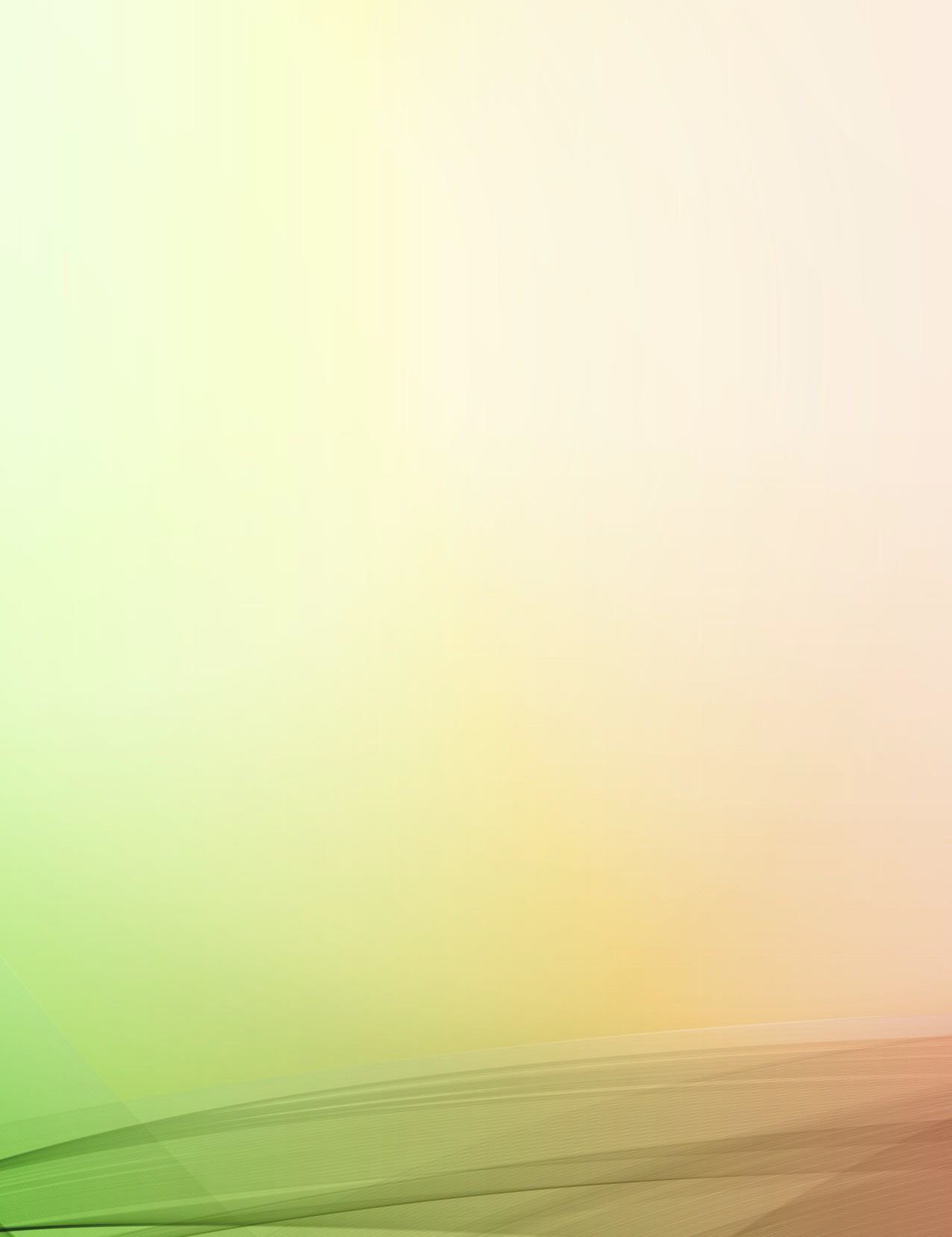 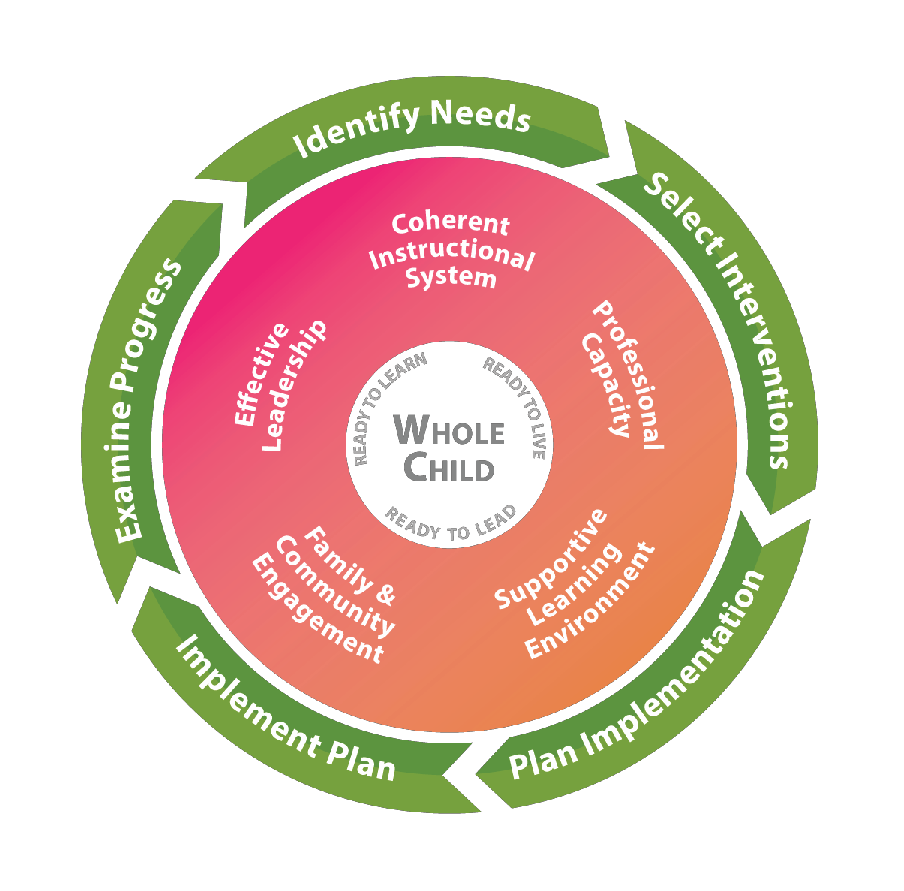 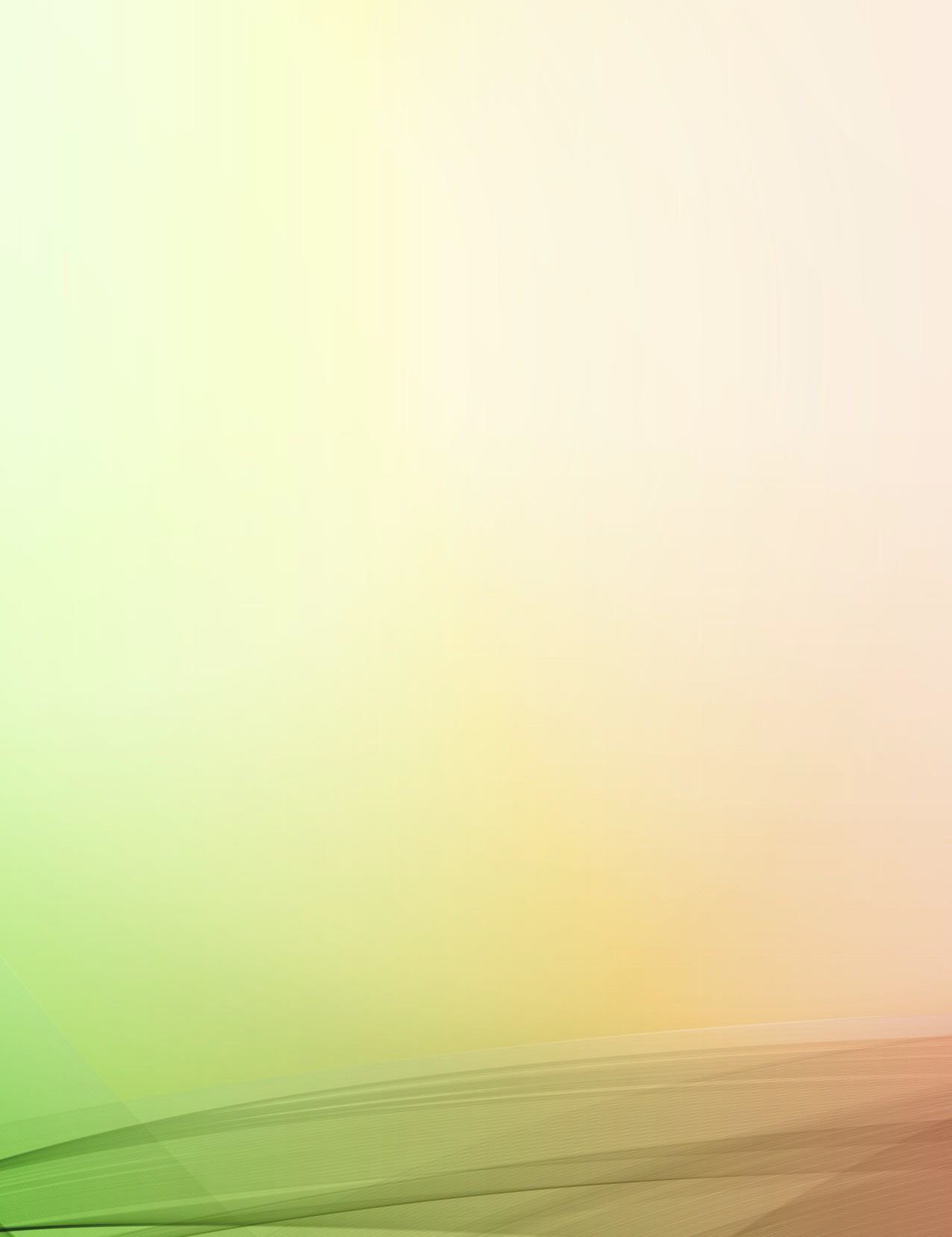 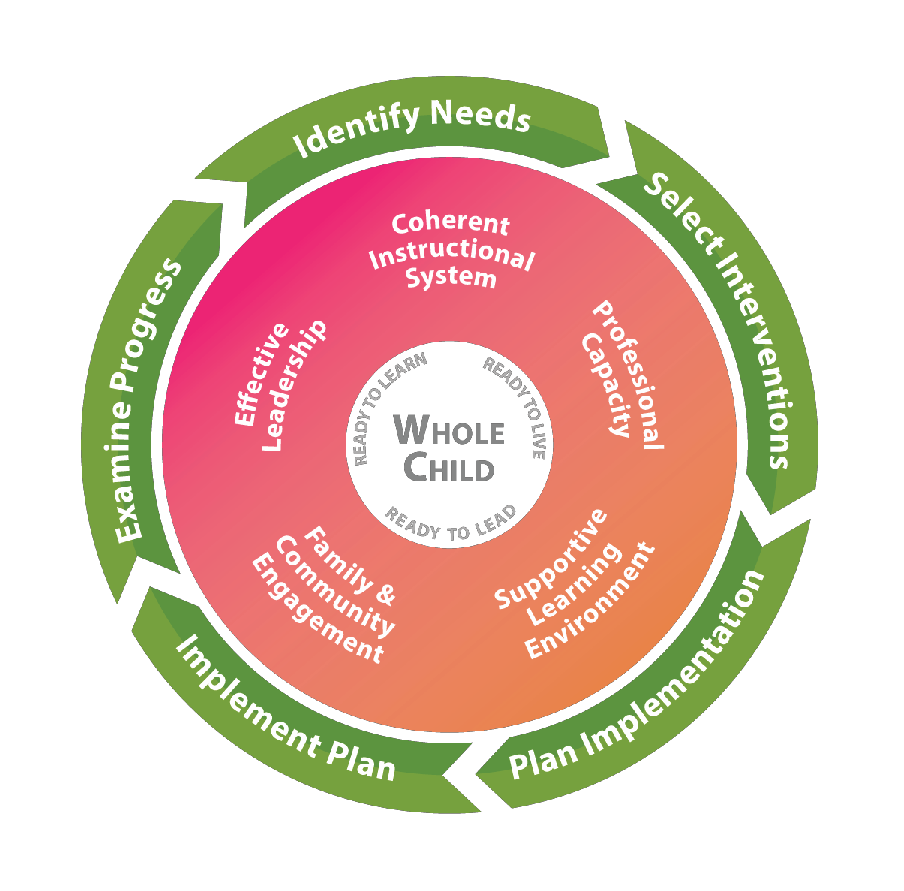 Comprehensive Needs Assessment 2020-2021 School ReportSchool Name: Greenville Elementary School Madison County                          IDEA- Special EducationSchool and District EffectivenessTitle I, Part A-Improving the Academic Achievement of the DisadvantagedTitle I, Part A - Foster Care ProgramTitle I, Part A - Parent Engagement ProgramTitle I, Part C - Education of Migratory ChildrenTitle I, Part D- Programs for Neglected or Delinquent ChildrenTitle II, Part A- Preparing, Training, and Recruiting High-Quality Teachers, Principals, and Other School LeadersTitle III- Language Instruction for English Learners and Immigrant StudentsTitle IV, Part A- Student Support and Academic EnrichmentTitle IV, Part B - 21st Century Community Learning CentersTitle V, Part B - Rural Education InitiativeTitle IX, Part A - McKinney-Vento Education for Homeless Children and Youth ProgramPlanning and Preparation			Coherent Instructional SystemEffective LeadershipProfessional CapacityFamily and Community EngagementSupportive Learning EnvironmentProblem Solving Process and Selecting InterventionsImprovement Planning – Systems and ProcessesPlanning - BudgetingSubmitting the Comprehensive LEA Improvement Plan (CLIP)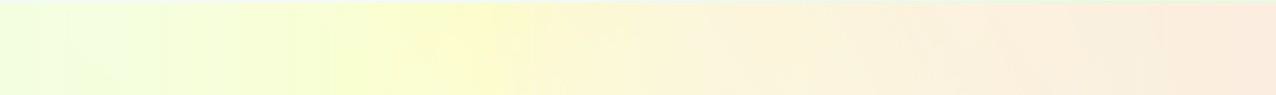 Identifying Need- Root Causes, Drawing Conclusions, and Prioritizing 	    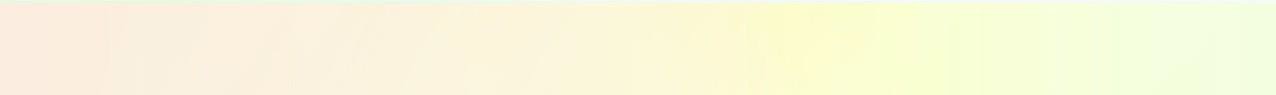 Madison County Central SchoolComprehensive Needs AssessmentFLORIDA’S SYSTEMS OF CONTINUOUS IMPROVEMENT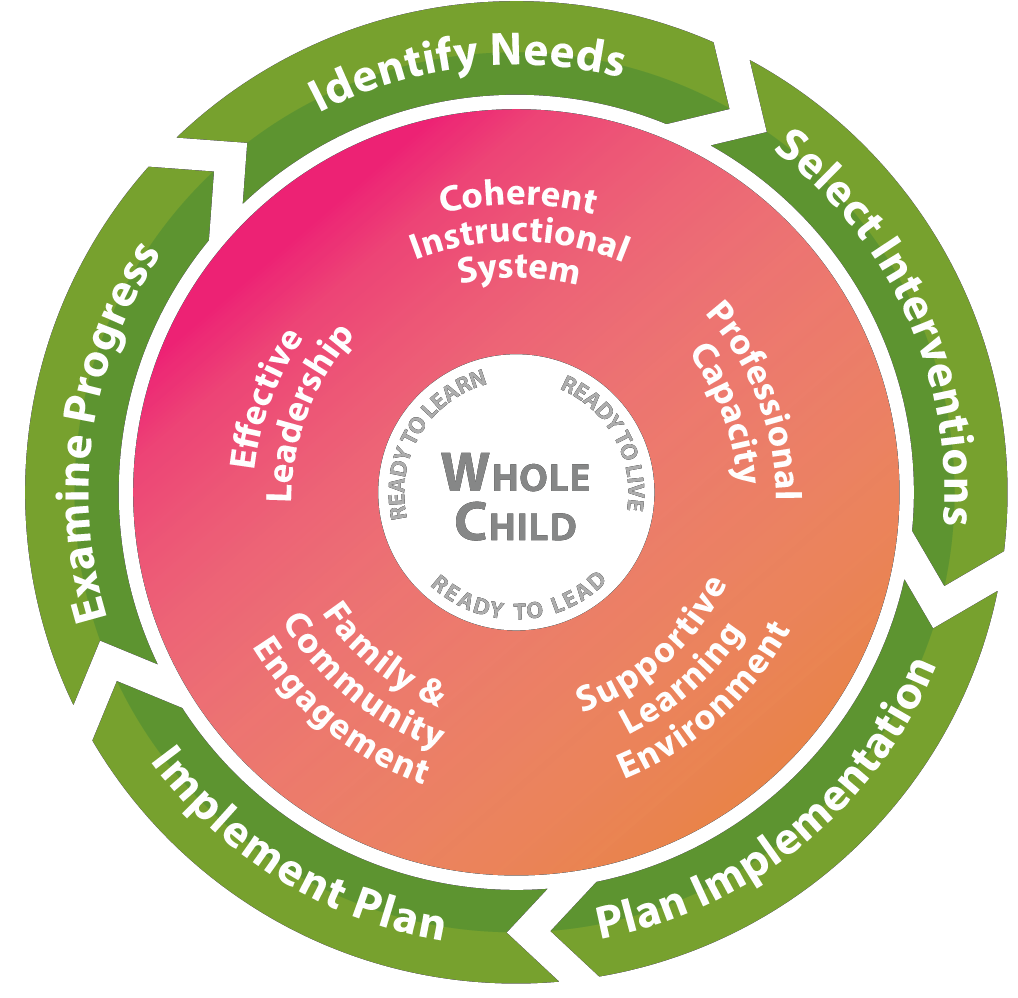 Systems to Improve (What to Improve)Coherent Instructional System: The major system of the complex school organization that articulates and guides the “what” and “how” of instruction. This comprehensive system includes the processes related to:Planning for quality instruction - The structure of the instructional system in which the school defines what students should “know” and “do”, and determine how their students will show they “know” the content and can “do” a skill or performance taskDelivering quality instruction – The structure  of the instructional system that guides teachers  in how they introduce content, practice its use along with the students, and then allow students to use the content on their own while providing students regular standards-based feedback to gain mastery of the contentMonitoring student progress- The structure of  the instructional system that methodically discovers if the students are getting the content, and what to do about it when they are getting it or are not getting itRefining the instructional system - The structure of the instructional system that examines how to improve the planning for quality instruction, delivering quality instruction, and monitoring student progress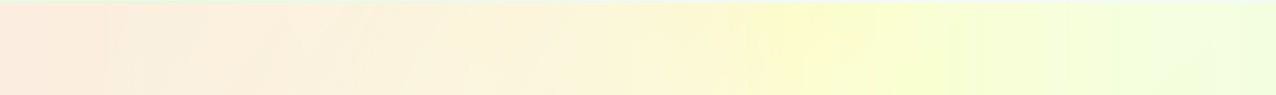 Effective Leadership:  A major system of the complex school organization that sets the direction for the district, ensures that the district staff and the school leaders are capable of meeting that direction, and makes sure the organization functions according to its mission. This system includes the processes related to:Creating and maintaining a climate and culture conducive to learning- the structure of the leadership system that ensures that the school allows both adults and children to put learning at the center of their daily activitiesCultivating and distributing leadership - the structure of the leadership system that develops others to accomplish the group’s purpose and encourages the development of leadership across the organizationEnsuring high quality instruction in all classrooms - the structure of the leadership system that reduces the variability in the quality of instruction across all  schools and all classroomsManaging the district and its resources - the structure of the leadership system that ensures leaders effectively use all the resources at hand so that the district functions according to its missionDriving improvement efforts - the structure of the leadership systems that methodically, intentionally, and effectively improves the school’s major systems, structures, and processesProfessional Capacity: A major system of the complex district organization that develops a quality staff to reduce the variance of quality in instruction throughout the school. This system includes the processes related to:Attracting staff - the structure of the professional capacity system that is intentional in locating the teachers and leaders that are the best fit for the district and its schools to achieve its missionDeveloping staff –the structure of the professional capacity system that ensures the increasing quality of school staff’s knowledge and skillsRetaining staff - the structure of the professional capacity system that ensures the quality staff is working in the context/ position that is most beneficial to student achievementEnsuring staff collaboration - the structure of the professional capacity system that reinforces the effective practice of constant collaboration to improve instructional quality in all school sand in all classroomsFamily and Community Engagement: A major system of the complex school organization that develops quality links between school professionals and the parents and community the school is intended to serve. This system includes the processes related to:Welcoming all families and the community – The structure of the family and community engagement system that ensures families and the community are active participants in the life of the schools within the school, and feel welcomed, valued, and connected to  each  other, to  school staff,  and to what students are learning and doing in the schools within the schoolCommunicating effectively with all families and the community - The structure of the family and community engagement system that ensures families/the community and school staff engage in regular, two-way, meaningful communication about student learningSupporting student success - the structure of the family and community engagement system that ensures families, communities, school staff, and as appropriate district staff, continuously collaborate to support students’ learning and healthy development both  at home and at school,   and have regular opportunities  to strengthen their knowledge and skills to do so effectivelyEmpowering families- the structure of the family and community engagement system that ensures families are empowered to be advocates for their own and other  children,  to ensure  that  students  are  treated fairly and have access to learning opportunities that will support their successSharing leadership with families and the community - the structure of the family and community engagement system that ensures families/the community and school staff are equal partners in decisions that affect children and families and together inform, influence, and create policies, practices, and programsCollaborating with the community - the structure of the family and community engagement system that ensures families and school staff collaborate with community members to connect students, families, and staff to expanded learning opportunities, community services, and civic participationSupportive Learning Environment: A major system of the complex school organization that ensures students’ school participation and willingness to expend major effort on classroom learning. This system includes the processes related to:Maintaining order and safety - the structure of the supportive learning environment system that ensures that the basic needs of orderliness and safety are metDeveloping and monitoring a system of supports - the structure of the supportive learning environment system that provides comprehensive services to students to meet their unique, whole-child needsEnsuring a student learning community - the structure of the supportive learning environment system that ensures compliance with positive and healthy behavioral and academic normsProcess to Improve (How to Improve)Step 1: Identify Needs: Consult many sources to determine what in the district needs improvement.Plan and prepare for the processCollect and analyze dataIdentify needs and conduct a root cause analysisStep 2: Select Interventions: Research many sources to determine the solutions that have a good chance of meeting the identified district needs.Consider all the evidence for needed improvementsResearch possible interventionsDetermine if staff has the capacity to implement possible interventionsStep 3: Plan Implementation: Develop a team and plan to implement the solutions that are most promising and can be carried out at the school.Identify roles and responsibilities of those implementing the interventionDevelop a team that will deeply understand the intervention and of best ways to implement itDevelop the implementation timelineIdentify resources and supports needed for the implementation of the interventionDevelop a set of information to be reviewed to track the implementationStep 4: Implement Plan: Carry out the plan to implement the promising solutions, making real-time adjustments where/when needed.Collect information to monitor the quality of supports being provided for the interventionConsider what additional information is needed to determine if intervention is workingAssess the degree to which the implementation plan is being followedIdentify ways to break down any barriersBuild capacity of others to facilitate the improvement process now and in the futureStep 5: Examine Progress: Determine whether the implementation of the promising solutions  is meeting the originally identified needs of the school.Determine if the staff can formally study the effects of the intervention to share with others in the fieldMonitor implementation and progress against defined goalsDefine reasonable expectations for successIdentify and track progress and performanceDevelop a plan for how knowledge about the intervention will be shared with othersUse the evidence to determine whether the intervention should continue as is, be modified, or be discontinued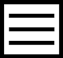 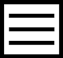 PLANNING and PREPARATIONIDENTIFICATION of TEAMThe comprehensive needs assessment team consists of people who are responsible for working collaboratively throughout the needs assessment process. Ideal team members possess knowledge of programs, the capacity to plan and implement the needs assessment, and the ability to ensure stakeholder involvement. Documentation of team member involvement must be maintained by the school. IDENTIFICATION of STAKEHOLDERSStakeholders are those individuals with valuable experiences and perspective who will provide the team with important input, feedback, and guidance. Stakeholders must be engaged in the process in order to meet the requirements of participating federal programs. Documentation of stakeholder involvement must be maintained by the school.PROJECT MANAGEMENTTIMELINEMANAGINGTHETEAM’SWORKDATA COLLECTION and ANALYSISCOHERENT INSTRUCTIONAL SYSTEMAnalyze the school’s data (including sections 2.6 and 2.7) and answer the guiding questions to determine existing trends and patterns that support the identification of instructional needs. Complete a data-informed self-rating for each School Performance Standard (SPS). COHERENT INSTRUCTIONAL SYSTEM DATA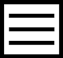 DATA COLLECTION and ANALYSISDATA COLLECTION and ANALYSISDATA COLLECTION and ANALYSISDATA COLLECTION and ANALYSISCOHERENT INSTRUCTIONAL SYSTEM GUIDING QUESTIONSDATA COLLECTION and ANALYSISCOHERENT INSTRUCTIONAL SYSTEM TRENDS AND PATTERNSEFFECTIVE LEADERSHIPAnalyze the school’s data and answer the guiding questions to determine existing trends and patterns that support the identification of leadership needs. Complete a data-informed self-rating for each School Performance Standard (SPS). EFFECTIVE LEADERSHIP DATADATA COLLECTION and ANALYSISDATA COLLECTION and ANALYSISDATA COLLECTION and ANALYSISDATA COLLECTION and ANALYSISEFFECTIVE LEADERSHIP GUIDING QUESTIONSDATA COLLECTION and ANALYSISEFFECTIVE LEADERSHIP TRENDS AND PATTERNSPROFESSIONAL CAPACITYAnalyze the school’s data and answer the guiding questions to determine existing trends and patterns that support the identification of professional capacity needs. Complete a data-informed self-rating for each School Performance Standard (SPS).  PROFESSIONAL CAPACITY DATADATA COLLECTION and ANALYSIS  SPS - Professional Learning: Defines expectations for implementing professional learning	DATA COLLECTION and ANALYSISPROFESSIONAL CAPACITY GUIDING QUESTIONSDATA COLLECTION and ANALYSISPROFESSIONAL CAPACITY TRENDS AND PATTERNSDATA COLLECTION and ANALYSISFAMILY and COMMUNITY ENGAGEMENTAnalyze the school’s data   and answer the guiding questions  to determine  existing trends and patterns that support the identification of needs related to family and community engagement. Complete a data- informed self-rating for each School Performance Standard (SPS). FAMILY AND COMMUNITY ENGAGEMENT DATADATA COLLECTION and ANALYSISFAMILY AND COMMUNITY ENGAGEMENT GUIDING QUESTIONSDATA COLLECTION and ANALYSISFAMILY AND COMMUNITY ENGAGEMENT TRENDS AND PATTERNSDATA COLLECTION and ANALYSISSUPPORTIVE LEARNING ENVIRONMENTAnalyze the school’s data and answer the guiding questions to determine existing trends and patterns that support the identification of needs related to a supportive learning environment. Complete a data- informed self-rating for each School Performance Standard(SPS). Student subgroups with a count of less than 15 are denoted by “TFS” (too few students). SUPPORTIVE LEARNING ENVIRONMENT DATADATA COLLECTION and ANALYSISDATA COLLECTION and ANALYSIS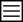 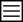 DATA COLLECTION and ANALYSIS*The Minority student subgroup includes all racial/ethnic categories except White.SUPPORTIVE LEARNING ENVIRONMENT GUIDING QUESTIONSDATA COLLECTION and ANALYSISDATA COLLECTION and ANALYSISSUPPORTIVE LEARNING ENVIRONMENT TRENDS AND PATTERNSDEMOGRAPHIC and FINANCIALAnalyze the school’s data and answer the guiding questions to determine existing trends and patterns that support the identification of demographic and financial needs.DEMOGRAPHIC AND FINANCIAL DATA*The Minority student subgroup includes all racial/ethnic categories except White.DATA COLLECTION and ANALYSISDEMOGRAPHIC AND FINANCIAL GUIDING QUESTIONSDEMOGRAPHIC AND FINANCIAL TRENDS AND PATTERNSDATA COLLECTION and ANALYSISSTUDENTACHIEVEMENTAnalyze the school’s data and answer the guiding questions to determine existing trends and patterns that support the identification of student achievement needs. The school is responsible for populating all blank data cells. Student subgroups with a count of less than 15 are denoted by “TFS” (too few students).STUDENT ACHIEVEMENT DATADATA COLLECTION and ANALYSIS*The Minority student subgroup includes all racial/ethnic categories except White.DATA COLLECTION and ANALYSISDATA COLLECTION and ANALYSIS*The Minority student subgroup includes all racial/ethnic categories except White.DATA COLLECTION and ANALYSISSTUDENT ACHIEVEMENT GUIDING QUESTIONSDATA COLLECTION and ANALYSISSTUDENT ACHIEVEMENT TRENDS AND PATTERNSNEEDS IDENTIFICATION and ROOT CAUSE ANALYSISTRENDS and PATTERNSRead the trends and patterns summaries from each section of the data analysis process. Use the information in these summaries to complete 3.2, and 3.3. NEEDS IDENTIFICATION and ROOT CAUSE ANALYSISNEEDS IDENTIFICATION and ROOT CAUSE ANALYSISIDENTIFICATION and PRIORITIZATION of OVERARCHING NEEDSUse the results of 3.1 to identify the overarching needs of the school. Determine the priority order of the identified needs based on data, team member and stakeholder knowledge, and answers to questions in the table below. ROOT CAUSE ANALYSISSelect the top 2-4 overarching needs from 3.2. Conduct a separate root cause analysis (RCA) for each need. After describing the RCA process, complete a table for each selected overarching need.TTNEEDS IDENTIFICATION and ROOT CAUSE ANALYSIS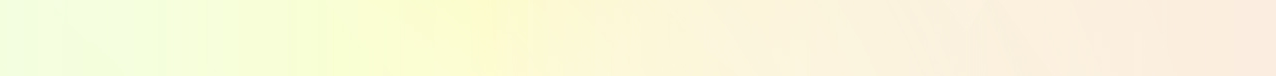 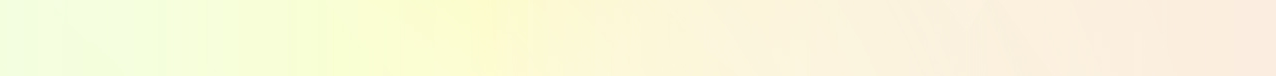 ADDITIONAL RESPONSESUse the space below to provide additional narrative regarding the LEA’s comprehensive needs assessment (optional).GES: The reading coach works with PLCs and is using book studies that the teachers have said is working well and very helpful. The coach also is working with them on Kagan Strategies that is helping with student engagement in academic lessons. Grades 3-5 struggle with writing across the board. GES would like to have PD for writing and classroom management. iReady has shown some growth in Reading and Math. The school is using an AR initiative to get students to read more. The school is using Top Score for writing and would like to keep the teacher positions and the para position it has at the school that are funded with Title I, Part A. It would also like to do more with parents to get them more involved and include after school tutoring if possible next school year. The school also felt the truancy monitor was assisting them in any chronic tardies/absences and would like to keep that position as well.PageStatus1. Planning and Preparation71.1 Identification of Team7Completed1.2 Identification of Stakeholders8Completed1.3 Project Management9Completed2. Data Collection and Analysis102.1 Coherent Instructional System10Completed2.2 Effective Leadership20Completed2.3 Professional Capacity30Completed2.4 Family and Community Engagement37Completed2.5 Supportive Learning Environment43Completed2.6 Demographic and Financial54Completed2.7 Student Achievement57Completed3. Needs Identification and Root Cause Analysis723.1 Trends and Patterns72Completed3.2 Identification and Prioritization of Overarching Needs75Completed3.3 Root Cause Analysis76CompletedPosition/RoleNamePrincipalYolanda DavisMTSS/SIT/RIT/CurrNatalee Irvine Pre-K-2 Chair3rd-5th Grade ChairPosition/RoleIncluded?Instructional coachesCounselorParent liaisonHealth care providersSocial workersAnita ScarboroughIHE leadersFaith-based community leadersTechnology expertsMedia specialists/librariansPosition/RolePoliceGreg RayStaffing Specialist Leigh McNuttParaprofessional LiaisonMannika Hopkins SPS- Instruction: Provides a supportive and well-managed environment conducive to learning  SPS- Instruction: Provides a supportive and well-managed environment conducive to learning  SPS- Instruction: Provides a supportive and well-managed environment conducive to learning ExemplaryA supportive and well-managed environment conducive to learning is evident throughout the school. Students consistently stay on-task and take responsibility for their own actions.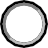 OperationalA supportive and well-managed environment conducive to learning is evident in most classrooms.EmergingA supportive and well-managed environment conducive to learning is evident in some classrooms.Not EvidentA supportive and well-managed environment conducive to learning is evident in few, if any, classrooms.XData SourcesWalk-throughs, teacher evaluations, lesson plansComments (optional)SPS - Instruction: Creates an academically challenging learning environmentSPS - Instruction: Creates an academically challenging learning environmentSPS - Instruction: Creates an academically challenging learning environmentExemplaryNearly all teachers create an academically challenging, learning environment (e.g., higher-order thinking skills and processes, active student engagement, relevance, collaboration). Students consistently work independently and in teams to solve real-world problems that require advancedeffort, decision-making, and critical and creative thinking.OperationalMost teachers create an academically challenging, learning environment (e.g., higher-order thinking skills and processes, active student engagement, relevance, collaboration).EmergingSome teachers create an academically challenging learning environment.XNot EvidentFew, if any, teachers create an academically challenging learning environment.Data SourcesWalk-throughs, teacher evaluations, lesson plansComments (optional)SPS - Instruction: Establishes and communicates clear learning targets and success criteria aligned to curriculum standardsSPS - Instruction: Establishes and communicates clear learning targets and success criteria aligned to curriculum standardsSPS - Instruction: Establishes and communicates clear learning targets and success criteria aligned to curriculum standardsExemplaryNearly all teachers establish and communicate clear learning targets and success criteria aligned to the required curriculum standards. Learning targets are evident throughout the lesson and in student work. Articulation of the learning targets is consistent and pervasive among like content areas and grade levels.OperationalMost teachers establish and communicate clear learning targets and success criteria aligned to the required curriculum standards. Learning targets are evident throughout the lesson and in studentwork.EmergingSome teachers establish and communicate clear learning targets and success criteria aligned to the required curriculum standards.XNot EvidentFew, if any teachers establish clear learning targets and success criteria aligned to the required curriculum standards.Data SourcesWalk-throughs, teacher evaluations, lesson plansComments (optional)SPS- Instruction: Uses research-based instructional practices that positively impact student learningSPS- Instruction: Uses research-based instructional practices that positively impact student learningSPS- Instruction: Uses research-based instructional practices that positively impact student learningExemplaryNearly all teachers pervasively demonstrate a repertoire of highly effective, research-based instructional practices that positively impact student learning (e.g., providing feedback, cooperative learning, advance organizers, questioning techniques, similarities and differences,reinforcing effort, goal setting, summarizers, graphic representations, reciprocal teaching).OperationalMost teachers demonstrate a repertoire of effective, research-based instructional practices that positively impact student learning (e.g., providing feedback, cooperative learning, advance organizers, questioning techniques, similarities and differences, reinforcing effort, goal setting,summarizers, graphic representations, reciprocal teaching).EmergingSome teachers demonstrate a repertoire of effective, research-based instructional practices that positively impact student learning.XNot EvidentFew, if any, teachers demonstrate a repertoire of effective, research-based instructional practices that positively impact student learning.Data Sources5 Essentials Survey data, formal observations and informal walkthroughs, lesson plans5 Essentials Survey data, formal observations and informal walkthroughs, lesson plansComments (optional)SPS - Instruction: Differentiates instruction to meet specific learning needs of studentsSPS - Instruction: Differentiates instruction to meet specific learning needs of studentsSPS - Instruction: Differentiates instruction to meet specific learning needs of studentsExemplaryNearly all teachers differentiate instruction (e.g., using flexible grouping, making adjustments, providing choices based upon readiness levels, interests, or needs) to meet the specific learning needs of students. Nearly all teachers plan and implement multiple means of representation, engagement, action, and expression to meet the learning needs of students (UDL). Remediation, enrichment, and acceleration are pervasive practices.OperationalMost teachers differentiate instruction (e.g., using flexible grouping, making adjustments, providing choices based upon readiness levels, interests, or needs) to meet the specific learning needs of students. Most teachers plan and implement multiple means of representation, engagement, action, and expression to meet the learning needs of students (UDL).EmergingSome teachers differentiate instruction to meet the specific learning needs of students.XNot EvidentFew, if any, teachers differentiate instruction to meet the specific learning needs of students.Data SourcesFormal observations and informal walkthroughsFormal observations and informal walkthroughsComments (optional)SPS - Instruction: Uses appropriate, current technology to enhance learningSPS - Instruction: Uses appropriate, current technology to enhance learningSPS - Instruction: Uses appropriate, current technology to enhance learningExemplaryThe use by staff members and students of appropriate, current technology to enhance learning is an institutional practice (e.g., facilitate communication, collaboration, research, design, creativity,problem-solving).OperationalMost staff members and students use appropriate, current technology to enhance learning (e.g., facilitate communication, collaboration, research, design, creativity, problem-solving).XEmergingSome staff members, students, or both use appropriate, current technology to enhance learning.Not EvidentFew, if any, staff members or students use appropriate, current technology to enhance learning.Data SourcesFormal observations and informal walkthroughsComments (optional)SPS - Instruction: Provides feedback to students on their performance on the standards or learning targetsSPS - Instruction: Provides feedback to students on their performance on the standards or learning targetsSPS - Instruction: Provides feedback to students on their performance on the standards or learning targetsExemplaryNearly all teachers use the language of the standards or learning targets to provide students with specific, timely, descriptive feedback on their performance. Nearly all teachers systematically elicit diagnostic information from individual students regarding their understanding of the standards or learning targets.OperationalMost teachers use the language of the standards or learning targets to provide students with specific, timely, descriptive feedback on their performance.EmergingSome teachers use the language of the standards or learning targets to provide students with specific, descriptive feedback on their performance.XNot EvidentFew, if any, teachers use the language of the standards or learning targets to provide students with feedback on their performance, or the feedback that is provided is not specific, timely, or understandable.Data SourcesFormal observations and informal walkthroughsComments (optional)SPS- Instruction: Establishes  a learning environment  that empowers  students to actively monitor their own progressSPS- Instruction: Establishes  a learning environment  that empowers  students to actively monitor their own progressSPS- Instruction: Establishes  a learning environment  that empowers  students to actively monitor their own progressExemplaryNearly all students use tools (e.g., rubrics, checklists, exemplars) to actively monitor their own progress. Nearly all students develop a sense of personal responsibility and accountability byengaging in record keeping, self-monitoring, sharing, exhibiting, and self-reflection.OperationalMost students use tools (e.g., rubrics, checklists, exemplars) to actively monitor their own progress.EmergingSome students use tools to actively monitor their own progress.XNot EvidentFew, if any, students use tools to actively monitor their own progress.Data SourcesFormal observations and informal walkthroughsComments (optional)SPS - Instruction: Provides timely, systematic, data-driven interventionsSPS - Instruction: Provides timely, systematic, data-driven interventionsSPS - Instruction: Provides timely, systematic, data-driven interventionsExemplaryNearly all students are provided timely, systematic, data-driven interventions to support their learning needs. Interventions are designed to meet the needs of each student. The effectiveness of those interventions is consistently monitored and adjustments are made.OperationalMost students are provided timely, systematic, data-driven interventions to support their learning needs.EmergingSome students are provided extra assistance or needed support in a timely manner.XNot EvidentFew, if any, students are provided extra assistance or effective support in a timely manner.Data SourcesFormal observations and informal walkthroughsComments (optional)SPS- Curriculum: Uses systematic, collaborative planning processes so that teachers can have a shared understanding of expectations for standards, curriculum, assessment, and instructionSPS- Curriculum: Uses systematic, collaborative planning processes so that teachers can have a shared understanding of expectations for standards, curriculum, assessment, and instructionSPS- Curriculum: Uses systematic, collaborative planning processes so that teachers can have a shared understanding of expectations for standards, curriculum, assessment, and instructionExemplaryA systematic, collaborative process is used proactively for curriculum planning. Nearly all teachers or groups of teachers, support staff, and leaders within the school have common expectations for standards, curriculum, assessment, and instruction.OperationalA systematic, collaborative process is used regularly for curriculum planning. Most teachers or groups of teachers within the school have common expectations for standards, curriculum,assessment, and instruction. EmergingA collaborative process is used occasionally for curriculum planning. Some teachers or groups of teachers within the school have common expectations for standards, curriculum, assessment, andinstruction.XNot EvidentA collaborative process is rarely, if ever, used for curriculum planning. Few, if any, teachers or groups of teachers within the school have common expectations for standards, curriculum, assessment, and instruction.Data Sources5 Essentials Survey data, PLC minutes, formal observations and informal walkthroughsComments (optional)SPS - Curriculum: Uses a process to review curriculum documents to ensure alignment to the intent and  rigor of the standards and revises as neededSPS - Curriculum: Uses a process to review curriculum documents to ensure alignment to the intent and  rigor of the standards and revises as neededSPS - Curriculum: Uses a process to review curriculum documents to ensure alignment to the intent and  rigor of the standards and revises as neededExemplaryA process to review curriculum documents (e.g., curriculum maps, units, pacing guides, assessments, tasks, strategies, lessons) is implemented extensively. Collected data (e.g., performance data, student work, lesson and unit plans, formal and informal observations, learning walks, peer observations, action research) are consistently analyzed, and the curriculumDocuments are revised as needed in nearly all content areas or grade levels.OperationalA process to review curriculum documents (e.g., curriculum maps, units, pacing guides, assessments, tasks, strategies, lessons) is implemented regularly. Collected data (e.g., performance data, student work, lesson and unit plans, formal and informal observations, learning walks, peer observations, action research) are analyzed, and the curriculum documents are revised as neededin most content areas or grade levels, or both.EmergingA process to review curriculum documents is implemented occasionally.Some teachers or groups of teachers within the school review curriculum documents to ensure alignment with the intent and rigor of the standards.XNot EvidentA process to review curriculum documents does not exist. Little, if any, review of curriculum documents takes place.Data Sources5 Essentials Survey data, , formal observations and informal walkthroughs5 Essentials Survey data, , formal observations and informal walkthroughsComments (optional)SPS- Assessment: Uses a balanced system of assessments including diagnostic, formative, and summative to monitor learning and inform instructionSPS- Assessment: Uses a balanced system of assessments including diagnostic, formative, and summative to monitor learning and inform instructionSPS- Assessment: Uses a balanced system of assessments including diagnostic, formative, and summative to monitor learning and inform instructionExemplaryA balanced system of assessments, including diagnostic, formative, and summative assessments, is used pervasively to monitor learning and to inform instruction. A balanced system of assessments includes, but is not limited to, constructed response, writing prompts, performance tasks, and culminating projects.OperationalA balanced system of assessments, including diagnostic, formative, and summative assessments, is used routinely to monitor learning and to inform instruction.EmergingA system of assessments is used sporadically to monitor learning and to inform instruction.xNot EvidentA system of assessments is rarely, if ever, used to monitor learning and to inform instruction.Data Sources5 Essentials Survey data, I Ready data Comments (optional)SPS - Assessment : Uses common assessments aligned with the required standards to monitor student progress, inform instruction, and improve teacher practicesSPS - Assessment : Uses common assessments aligned with the required standards to monitor student progress, inform instruction, and improve teacher practicesSPS - Assessment : Uses common assessments aligned with the required standards to monitor student progress, inform instruction, and improve teacher practicesExemplaryTeachers consistently use common assessments aligned with the required standards in nearly all content areas, grade levels, or both for diagnostic, summative, and formative purposes. The data from the common assessments  are analyzed down to the item level, and the results are used to inform instruction and improve teacher practices.OperationalTeachers use common assessments aligned with the required standards in most content areas to monitor student progress, inform instruction, and improve teacher practices.EmergingTeachers use some common assessments aligned with the required standards in a few content areas with a limited amount of data analysis to monitor  student progress, inform instruction, or improve teacher practices.XNot EvidentTeachers use few, if any, common assessments to monitor student progress, inform instruction, or improve teacher practices.Data Sources5 Essentials Survey data, PLC minutes and assessment data5 Essentials Survey data, PLC minutes and assessment dataComments (optional)SPS- Assessment: Implements a process to collaboratively analyze assessment results to adjust instructionSPS- Assessment: Implements a process to collaboratively analyze assessment results to adjust instructionSPS- Assessment: Implements a process to collaboratively analyze assessment results to adjust instructionExemplaryTeachers extensively use a systematic, collaborative process to analyze assessment results. Instruction is consistently adjusted based on the analysis of assessment results across all contentareas, grade levels, or both.OperationalTeachers regularly use a collaborative process to analyze assessment results. Instruction is routinely adjusted based on the analysis of assessment results.EmergingTeachers occasionally use a collaborative process to analyze assessment results. Instruction is sometimes adjusted based on the analysis of assessment results.XNot EvidentA collaborative process to analyze assessment results does not exist. Instruction is rarely, if ever, adjusted based on the analysis of assessment results.Data Sources5 Essentials Survey data, PLC minutes and lesson plansComments (optional)SPS- Assessment : Implements grading practices that provide an accurate indication of student progress on the required standardsSPS- Assessment : Implements grading practices that provide an accurate indication of student progress on the required standardsSPS- Assessment : Implements grading practices that provide an accurate indication of student progress on the required standardsExemplaryThe grading practices used by teachers across nearly all content areas, grade levels, or both, consistently provide an accurate indication of student progress on the required standards.OperationalThe grading practices used by teachers in most content areas, grade levels, or both provide an accurate indication of student progress on the required standards.EmergingThe grading practices used by teachers in some content areas, grade levels, or both provide an accurate indication of student progress on the required standards.XNot EvidentThe grading practices used by teachers rarely, if ever, provide an accurate indication of student progress on the required standards.Data SourcesReport cards, progress reports and iReady dataReport cards, progress reports and iReady dataComments (optional)Teacher Keys Effectiveness SystemStandardScore2. Instructional Planning: The teacher plans using state and local school district curricula and standards, effective strategies, resources, and data to address the differentiated needs of all students.EM3. Instructional Strategies: The teacher promotes student learning by using research-based instructional strategies relevant to the content area to engage students in active learning and to facilitate the students’acquisition of key knowledge and skills.EM4. Differentiated Instruction: The teacher challenges and supports each  student’s learning by providing appropriate content and developing skills which address individual learning differences.EM5. Assessment Strategies: The teacher systematically chooses a variety of diagnostic, formative, and summative assessment strategies and instruments that are valid and appropriate for the content and studentpopulation.EM6.AssessmentUses: The teacher systematically gathers, analyzes, and uses relevant data to measure student progress, to inform instructional content and delivery methods, and to provide timely and constructivefeedback to both students and parents.EM8. Academically Challenging Environment: The teacher creates a student-centered, academic environment in which teaching and learning occur at highlevels and students are self-directed learners.EMAdditional data: What additional facts did the team identify that relate to a coherent instructional system? (Maybe informed by quantitative or qualitative sources.)No additional facts were identified by the team.What data sources were utilized to make the above determinations?No additional data sources were used by the team.Planning for quality instruction: What processes are in place to plan for quality instruction? Include processes to define both what students should “know” and “do”, as well as determine how students will demonstrate they “know” the content and can “do” a skill or performance task. Describe the effectiveness of the existing processes.The processes in place to plan for quality instruction include the following:Establishing PLCsPracticing standards-based instructionDesigning common assessmentsUsing data to drive instructionPosting and explaining in child friendly language “I Can” and “I Will” statements that are aligned to the standardsWe continue to work toward improving the effectiveness of these processes at GES.What data sources were utilized to make the above determinations?Lesson plans, PLC minutes, common assessments, iReady data, I Can statements and I Will statementsDelivering quality instruction: What processes are in place to provide guidance to teachers in the delivery of quality instruction? Describe the effectiveness of existing processes.The processes in place to deliver quality instruction include the following:Establishing PLCsPracticing standards based instructionDesigning common assessmentsUsing data to drive instructionPosting and explaining in child friendly language “I Can” and “I Will” statements that are aligned to the standardsWe continue to work toward improving the effectiveness of these processes at GES.What data sources were utilized to make the above determinations?Lesson plans, PLC minutes, common assessments, iReady data, I Can statements and I Will statementsMonitoring student progress:  What processes are in place to monitor student progress? Describe the effectiveness of existing processes.The following processes are used to monitor student progress:Scheduled iReady progress monitoring assessmentsCommon assessmentsInformal assessmentsSIT /RTI processWe continue to work toward improving the effectiveness of these processes at GES.What data sources were utilized to make the above determinations?iReady data, mid-term progress reports, report cards, common assessment data and SIT dataRefining the instructional system: What processes are in place to monitor and improve the planning for and delivery of quality instruction andthe monitoring of student progress? Describe the effectiveness of existing processes.The following processes are used to improve planning for the delivery of instruction and the monitoring of student progress:Establishing PLCsPracticing standards- based instructionDesigning common assessmentsUsing data to drive instructionPosting and explaining in child friendly language “I Can” and “I Will” statements that are aligned to the standardsScheduled iReady progress monitoring assessmentsCommon assessmentsInformal assessmentsSIT /RTI processWe continue to work toward improving the effectiveness of these processes at GES.What data sources were utilized to make the above determinations?Lesson plans, PLC minutes, common assessments, iReady data, I Can statements, I Will statements, iReady data, mid-term progress reports, report cards, common assessment data and SIT dataSummarize the coherent instructional system trends and patterns observed by the team while completing this section of the report. What are the important trends and patterns that will support the identification of student, teacher, and leader needs?The coherent instructional system trends in place include the flowing:Establishing PLCsPracticing standards- based instructionDesigning common assessmentsData chats / Using data to drive instructionPosting and explaining in child friendly language “I Can” and “I Will” statements that are aligned to the standardsScheduled iReady progress monitoring assessmentsCommon assessmentsInformal assessmentsSIT /RTI referral processInformal walkthroughs by administrators with prompt feedback providedLesson plans due to assigned administrator by 8:00 on Monday45 minutes each week in reading and math for iReadySPS - Leadership: Builds and sustains relationships to foster the success of students and staff	SPS - Leadership: Builds and sustains relationships to foster the success of students and staff	SPS - Leadership: Builds and sustains relationships to foster the success of students and staff	ExemplaryAdministrators consistently build and sustain relationships to foster the success of students and staff. The school staff is fully engaged in relationship building through collaboration, internal and external communication, and building trust with staff, students, families, and community stakeholders.OperationalAdministrators regularly build and sustain relationships to foster the success of students and staff.XEmergingAdministrators sometimes build relationships to foster the success of students and staff.Not EvidentAdministrators seldom, if ever, build relationships to foster the success of students and staff.Data Sources5 Essentials Survey data, administrator evaluations, school CNA, SIP and other school plansComments (optional)SPS- Leadership: Initiates  and  manages  change  to  improve  staff performance and student learningSPS- Leadership: Initiates  and  manages  change  to  improve  staff performance and student learningSPS- Leadership: Initiates  and  manages  change  to  improve  staff performance and student learningExemplaryAdministrators, the school leadership team, and other teacher leaders initiate and sustain change to improve staff performance and student learning. Administrators, the school leadership team, and other teacher leaders create a sense of urgency for change and effectively communicate acommon vision.OperationalAdministrators and the school leadership team initiate and sustain change to improve staff performance and student learning. The principal provides an appropriate balance of pressure and support to manage the change process for desired results.XEmergingAdministrators initiate change to improve staff performance and student learning but do not sustain the change, remove barriers, or both.Not EvidentAdministrators initiate few, if any, changes that impact staff performance and student learning.Data SourcesPLC minutes, Administrator Meeting Minutes, Leadership Team Minutes, iReady data, and 5 Essentials Survey dataComments (optional)SPS- Leadership: Uses systems to ensure effective  implementation  of curriculum, assessment, instruction, and professional learning practicesSPS- Leadership: Uses systems to ensure effective  implementation  of curriculum, assessment, instruction, and professional learning practicesSPS- Leadership: Uses systems to ensure effective  implementation  of curriculum, assessment, instruction, and professional learning practicesExemplaryThe principal and other school leaders continually use systems to ensure effective implementation of curriculum, assessment, instruction, and professional learning practices. The principal and other school leaders have a comprehensive knowledge and understanding of the best practices forcurriculum, assessment, instruction, and professional learning.OperationalThe principal and other school leaders often use systems to ensure effective implementation of curriculum, assessment, instruction, and professional learning practices.EmergingThe principal and other school leaders occasionally use systems to ensure effective implementation of curriculum, assessment, instruction, and professional learning practices.Not EvidentThe principal and other school leaders rarely, if ever, use systems to ensure effective implementation of curriculum, assessment, instruction, and professional learning practices.XData Sources, 5 Essentials Survey data, iReady data, FSA data, principal evaluations, school grade, 5 Essentials Survey data, iReady data, FSA data, principal evaluations, school gradeComments (optional)SPS- Leadership: Uses processes to systematically analyze data to improve student achievementSPS- Leadership: Uses processes to systematically analyze data to improve student achievementSPS- Leadership: Uses processes to systematically analyze data to improve student achievementExemplaryExtensive, comprehensive processes, including root cause analysis, are used consistently to analyze data (e.g., multiple sources of data: classroom, grade level, departmental, and subgroup, perceptiondata) to improve student achievement.OperationalNumerous processes are used frequently to analyze data (e.g., multiple sources of data: classroom, grade level, departmental, and subgroup, perception data) to improve student achievement.EmergingSome processes are in place and used occasionally to analyze data to improve student achievement.Not EvidentFew, if any, processes are in place to analyze data to improve student achievement.XData SourcesMissing data from SIP, and other sources. The CNA this year was used and planned with stakeholders, so GES is making a change in its practices. Comments (optional)SPS- Leadership: Builds  leadership  capacity  through  shared  decision-making  and problem-solvingSPS- Leadership: Builds  leadership  capacity  through  shared  decision-making  and problem-solvingSPS- Leadership: Builds  leadership  capacity  through  shared  decision-making  and problem-solvingExemplaryExtensive structures exist for staff to engage in shared decision-making and problem-solving and to build their leadership capacities. Administrators collaborate consistently with staff members togather input.OperationalNumerous structures exist for staff to engage in shared decision-making and problem-solving and to build their leadership capacities.EmergingSome structures exist for staff to engage in shared decision-making, problem-solving, or both.Not EvidentFew, if any, structures exist for staff to engage in shared decision-making or problem-solving.XData Sources5 Essentials Survey data, PLC Meeting minutes, CNA meetings (agenda and minutes)Comments (optional)SPS- Leadership: Establishes  and  supports  a data-driven  school  leadership team that  is focused on student learningSPS- Leadership: Establishes  and  supports  a data-driven  school  leadership team that  is focused on student learningSPS- Leadership: Establishes  and  supports  a data-driven  school  leadership team that  is focused on student learningExemplaryA highly effective, proactive, and data-driven school leadership team is focused on student learning. The leadership team addresses nearly all areas of student and staff learning and school leadership, including the development, implementation, and regular monitoring of the school improvement plan.OperationalA data-driven school leadership team is established with stakeholder representation (e.g., core and non-core teachers, certified support staff) and is focused on student learning. The schoolleadership team meets regularly and uses norms and protocols to work effectively and efficiently.EmergingThe school leadership team is established and has some stakeholder representation but is focused chiefly on school operations rather than student learning.XNot EvidentA school leadership team does not exist or does not have adequate stakeholder representation.Data SourcesComments (optional)SPS - Leadership : Monitors and evaluates the performance of teachers and other staff using multiple data sourcesSPS - Leadership : Monitors and evaluates the performance of teachers and other staff using multiple data sourcesSPS - Leadership : Monitors and evaluates the performance of teachers and other staff using multiple data sourcesExemplaryMonitoring  the  performance  of teachers  and other  staff through observations, surveys, data, and documentation is consistent and comprehensive, resulting in highly accurate performance evaluations. A comprehensive system is in place to provide teachers and staff with ongoing, accurate, timely, detailed, descriptive feedback related to their performance. Administrators use the evaluation process to identify role models, teacher leaders, or both.OperationalMonitoring the performance of teachers and other staff regularly occurs using data or documentation, generally resulting in accurate performance evaluations. Teachers and staff receive accurate, timely, descriptive feedback related to their performance.EmergingMonitoring the performance of teachers and other staff is inconsistent, incomplete, or lacks data or documentation, sometimes resulting in inaccurate performance evaluations. Teachers and staff receive some descriptive feedback related to their performance.XNot EvidentMonitoring the performance of teachers and other staff rarely occurs or often results in inaccurate performance evaluations. Teachers and staff receive little or no descriptive feedback related to their performance.Data SourcesFormal observations, informal walkthroughs, emails and 5 Essentials Survey DataFormal observations, informal walkthroughs, emails and 5 Essentials Survey DataComments (optional)SPS - Leadership: Provides ongoing support to teachers and other staffSPS - Leadership: Provides ongoing support to teachers and other staffSPS - Leadership: Provides ongoing support to teachers and other staffExemplaryA comprehensive support system that is timely and targeted to individual needs is provided to teachers and other staff.OperationalMost support provided to teachers and other staff is targeted to individual needs.EmergingSome support provided to teachers and staff is targeted to individual needs.XNot EvidentSupport to teachers and staff does not exist or is not targeted to individual needs.Data SourcesProfessional Development Plan and 5 Essentials SurveyComments (optional)SPS - Planning and Organization: Shares a common vision/mission that defines school culture and guides the continuous improvement processSPS - Planning and Organization: Shares a common vision/mission that defines school culture and guides the continuous improvement processSPS - Planning and Organization: Shares a common vision/mission that defines school culture and guides the continuous improvement processExemplaryA common vision and mission have been collaboratively developed and communicated to nearly all stakeholders. The culture of the school has been deeply defined over time by the vision and mission, which are updated as needed. The daily  work and practices of staff consistently demonstrate a sustained commitment to continuous improvement.OperationalA common vision and mission have been developed through a collaborative process and communicated to most stakeholders. The vision and mission define the culture of the school and guide the continuous improvement process.EmergingA common vision and mission have been developed by some staff members but have not been effectively communicated so that they guide the continuous improvement process.XNot EvidentA common vision and mission have not been developed or updated or have been developed by a few staff members.Data SourcesVision and Mission StatementVision and Mission StatementComments (optional)SPS - Planning and Organization: Uses a data-driven and consensus-oriented process to develop and implement a school improvement plan that is focused on student performanceSPS - Planning and Organization: Uses a data-driven and consensus-oriented process to develop and implement a school improvement plan that is focused on student performanceSPS - Planning and Organization: Uses a data-driven and consensus-oriented process to develop and implement a school improvement plan that is focused on student performanceExemplaryA school improvement plan has been developed using a data-driven and consensus-oriented process with input from nearly all stakeholders. The plan includes appropriate goals and strategies with a strong focus on increasing student performance. This process and plan consistently guide the work  of the school staff.OperationalA school improvement plan has been developed using a data-driven and consensus-oriented process with input from most plan stakeholders. The plan includes appropriate goals and strategies with a focus on increasing student performance.EmergingA school improvement plan has been developed with input from some stakeholders. The school improvement plan is based on incomplete data analysis with limited focus on student performance.XNot EvidentAn up-to-date, data-driven school improvement plan focused on student performance is not in place.Data SourcesFSA dataFSA dataComments (optional)SPS - Planning and Organization: Monitors implementation of the school improvement plan and makes adjustments, as neededSPS - Planning and Organization: Monitors implementation of the school improvement plan and makes adjustments, as neededSPS - Planning and Organization: Monitors implementation of the school improvement plan and makes adjustments, as neededExemplaryThe goals and strategies of the school improvement plan are continually monitored by administrators, the school leadership team, and teacher leaders to evaluate the impact on student performance. Ongoing adjustments are made based on various performance, process, andperception data.OperationalThe goals and strategies of the school improvement plan are regularly monitored by administrators and the school leadership team to evaluate the impact on student performance.Adjustments are made to the plan, as needed, based on the analysis of data.EmergingThe goals and strategies of the school improvement plan are occasionally monitored by administrators.XNot EvidentThe goals and strategies of the school improvement plan are rarely, if ever, monitored.Data SourcesSchool Improvement PlanComments (optional)SPS - Planning and Organization: Monitors the use of available resources to support continuous improvementSPS - Planning and Organization: Monitors the use of available resources to support continuous improvementSPS - Planning and Organization: Monitors the use of available resources to support continuous improvementExemplaryThe use of available resources (e.g., personnel, time, facilities, equipment, materials) to support continuous improvement is consistently monitored. School schedules and processes are designedto make effective use of personnel, time, materials, and equipment.OperationalThe use of available resources (e.g., personnel, time, facilities, equipment, materials) to support continuous improvement is frequently monitored.EmergingThe use of available resources to support continuous improvement is inconsistently monitored.XNot EvidentThe use of available resources to support continuous improvement is rarely, if ever, monitored.Data SourcesComments (optional)SPS - Planning and Organization: Develops, communicates, and implements rules, policies, schedules, and procedures to maximize student learning and staff effectivenessSPS - Planning and Organization: Develops, communicates, and implements rules, policies, schedules, and procedures to maximize student learning and staff effectivenessSPS - Planning and Organization: Develops, communicates, and implements rules, policies, schedules, and procedures to maximize student learning and staff effectivenessExemplaryRules, policies, schedules, and procedures are developed with stakeholder input, effectively communicated, and consistently implemented throughout the school to maximize student learning and staff effectiveness. These rules, policies, schedules, and procedures are consistently reviewedand revised as needed.OperationalRules, policies, schedules, and procedures are developed, communicated, and implemented throughout the school to maximize student learning and staff effectiveness. These rules, policies, schedules, and procedures are periodically reviewed and systematically revised as needed.XEmergingRules, policies, schedules, and procedures are developed but are not effectively communicated or are implemented inconsistently across the school.Not EvidentRules, policies, or procedures are not developed, are poorly communicated, or are ineffectively implemented. In some cases, rules, policies, schedules, or procedures are out of date or have become barriers to student learning or staff effectiveness.Data Sources Staff Handbook  Staff Handbook Comments (optional)SPS - Planning and Organization: Uses protocols to maintain the school campus and equipment providing a safe, clean, and inviting learning environmentSPS - Planning and Organization: Uses protocols to maintain the school campus and equipment providing a safe, clean, and inviting learning environmentSPS - Planning and Organization: Uses protocols to maintain the school campus and equipment providing a safe, clean, and inviting learning environmentExemplaryProtocols (e.g., safety drills, tornado drills, inclement weather plans, current crisis plan, school- wide safety plan, maintenance protocols, facility-use protocols, functional custodial schedules) are used extensively to maintain the school campus and equipment providing a safe, clean, and inviting learning environment. A proactive maintenance process is in place, and repairs are completed in a satisfactory and timely manner, when needed.OperationalProtocols (e.g., safety drills, tornado drills, inclement weather plans, current crisis plan, school- wide safety plan, maintenance protocols, facility-use protocols, functional custodial schedules) are used to maintain the school campus and equipment providing a safe, clean, and inviting learning environment. The school and campus are clean, well-maintained, inviting, and safe.XEmergingProtocols are sometimes used to maintain the school campus and equipment.The school and campus are partially clean, maintained, and inviting, but some safety issues exist.Not EvidentProtocols do not exist or are rarely, if ever, used to maintain the school campus and equipment. The school and campus are not clean, maintained, or inviting, and safety issues exist.Data SourcesStaff Handbook, drill log books, schedules and custodial cleaning checklistStaff Handbook, drill log books, schedules and custodial cleaning checklistComments (optional)Teacher Keys Effectiveness SystemStandardScore9. Professionalism: The teacher exhibits a commitment to professional ethics and the school’s mission, participates in professional growth opportunities to support student learning, and contributes to the profession.EMAdditional data: What additional facts did the team identify that relate to effective leadership? (May be informed by quantitative or qualitative sources.)No additional facts were recognizedWhat data sources were utilized to make the above determinations?No additional data sources were utilizedCreating and maintaining a climate and culture conducive to learning: What school processes are in place to support and ensure schools allow both adults and children to put learningat the center of their daily activities?Describe the effectiveness of existing processes.School processes that support a culture conducive to learning include the following: Bell –to- bell instructionAddressing discipline concerns in a timely manner so students spend more time in the classroom which increases the instructional timeFamily Engagement Nights which provide parents with the skills necessary to assist their students in the learning processEstablishment of PLCsOptional professional development sessions We continue to work toward improving the effectiveness of these processes at G.E.S.What data sources were utilized to make the above determinations?Sign-in sheets, agendas, lesson plans, meeting minutes, handouts for Parent Engagement Nights and Power Points and resources for staff developmentsCultivating and distributing leadership: What processes are in place that support the development of leadership across the organization? Describe the effectiveness of existing processes.School processes that support distributed leadership include the following:Implementation of a Literacy TeamFunctioning Leadership Team that meets weeklyGrade level chairsWe continue to work toward improving the effectiveness of these processes at G.E.S.What data sources were utilized to make the above determinations?Meeting minutes and agendasEnsuring high quality instruction in all classrooms: What processes are in place to reduce the variability in the quality of instruction across all schools and in all classrooms? Describe the effectiveness of existing processes.School processes that support quality instruction include the following:Informal walkthroughs with timely feedbackCoaching plansModel lessons conducted by the instructional coaches from GESWe continue to work toward improving the effectiveness of these processes at G.E.S.What data sources were utilized to make the above determinations?Coaching plans and informal walkthrough write-upsManaging the school and its resources: What processes are in place to ensure that leaders use all resources in an effective and efficient manner thatis aligned to the school’s mission? Describe the effectiveness of existing processes.School processes that support managing the school resources include the following:School Improvement PlanSAC/PTO MeetingsWe continue to work toward improving the effectiveness of these processes at G.E.S.What data sources were utilized to make the above determinations?School Improvement Plan, agendas and minutes from meetingsManaging school improvement efforts: What processes are in place to support ongoing improvement of the school’s major systems, structures and processes? Describe the effectiveness of existing processes.School processes that support ongoing improvement of the major systems include the following: Development of the School Improvement PlanLeadership Team Meetings SAC/PTO MeetingsPLCsWe continue to work toward improving the effectiveness of these processes at G.E.S.What data sources were utilized to make the above determinations?School Improvement Plan, agendas and minutes from meetingsProviding quality professional learning: What professional learning is provided currently for leaders in the areas of instruction and operation?In what evidence-based professional learning, that would both support continuous education and increase student achievement, have leaders expressed interest? Describe the effectiveness of existing professional learning.Professional learning for leaders includes the following:Skyward Administrator PortalALICE/ School SafetyiReady Leadership UpdatesK-2 Writing StrategiesNEFEC Connect Instructional CoachesK-2 ELA Reading StrategiesDiversity for Beginning Teachers3-5 Writing StrategiesNEFEC Connect 8th Grade Science3-5 ELA Reading StrategiesClassroom Management StrategiesPerformance Matters Data AnalysisClassroom EnvironmentSelecting Standards Based MaterialsRestorative PracticesPerformance Matters Test PortalDecoding Instruction for K-2Science Materials Digital ToolsComprehension Strategies (selected teachers)Student Engagement Strategies (selected teachers)NEFEC Connect 4th Grade MathAlternate assessment Training (selected teachers)K-8 Vocabulary StrategiesK-8 Increasing Fluency3-8 Standards Based InstructionJourney to Great TeachingEffectively Using Classroom LibrariesCPALMSLeveled Literacy InterventionsMTSS ProcessAchieve 3000 Data AnalysisWhat Rigor Looks LikeMaking Hands on Learning EffectiveEssential QuestionsUnderstanding PovertyWe continue to work toward improving the effectiveness of these processes at G.E.S.What data sources were utilized to make the above determinations?5 Essentials Survey, FSA scores and iReady dataProviding quality professional learning: What are the current identified professional learning needs for leaders?Additional opportunities will be needed in the area of Balanced Literacy which include the following:Word Work (phonemic awareness, phonics and vocabulary)Read Alouds (fluency, vocabulary, comprehension, and oral language)Guided Reading (phonics, fluency, vocabulary and comprehension)Shared Reading (fluency, vocabulary, comprehension and oral language)Monitored Independent Reading (phonics, decoding, fluency, vocabulary and comprehension)VocabularyAdditional opportunities will be needed in the area of Balanced Writing Program which include the following:Shared Writing / Interactive WritingWriter’s WorkshopIndependent WritingInterventionWhat data sources were utilized to make the above determinations?Summarize the effective leadership trends and patterns observed by the team while completing this section of the report. What are the important trends and patterns that will support the identification of student, teacher, and leader needs?The effective leadership trends in place to support the identification of student, teacher and leader needs include the following:Implementation of a Literacy TeamFunctioning Leadership Team that meets weeklyGrade level chairsPLCsWe continue to work toward improving the effectiveness of these processes at G.E.S.SPS- Leadership: Builds  leadership  capacity  through  shared  decision-making  and problem- solvingSPS- Leadership: Builds  leadership  capacity  through  shared  decision-making  and problem- solvingSPS- Leadership: Builds  leadership  capacity  through  shared  decision-making  and problem- solvingExemplaryExtensive structures exist for staff to engage in shared decision-making and problem-solving and to build their leadership capacities. Administrators collaborate consistently with staff members togather input.OperationalNumerous structures exist for staff to engage in shared decision-making and problem-solving and to build their leadership capacities.EmergingSome structures exist for staff to engage in shared decision-making, problem-solving, or both.XNot EvidentFew, if any, structures exist for staff to engage in shared decision-making or problem-solving.Data Sources5 Essentials Survey dataComments (optional)SPS – Professional  Learning : Aligns professional learning with needs identified through analysis of a variety of dataSPS – Professional  Learning : Aligns professional learning with needs identified through analysis of a variety of dataSPS – Professional  Learning : Aligns professional learning with needs identified through analysis of a variety of dataExemplaryProfessional learning needs are identified and differentiated through a collaborative analysis process using a variety of data (e.g., student achievement data, examination of student work, process data, teacher and leader effectiveness data, action research data, perception data from students, staff, and families). Ongoing support is provided through differentiated professional learning.OperationalProfessional learning needs are identified through a collaborative analysis process using a variety of data (e.g., student achievement data, examination of student work, process data, teacher and leadereffectiveness data, action research data, perception data from students, staff, and families).EmergingProfessional learning needs are identified using limited sources of data.XNot EvidentProfessional learning needs are identified using little or no data.Data SourcesComments (optional)SPS – Professional  Learning: Establishes a culture of collaboration among administrators and staff to enhance individual and collective performanceSPS – Professional  Learning: Establishes a culture of collaboration among administrators and staff to enhance individual and collective performanceSPS – Professional  Learning: Establishes a culture of collaboration among administrators and staff to enhance individual and collective performanceExemplaryAdministrators and staff, as a foundational practice, consistently collaborate to support leadership and personal accountability and to enhance individual and collective performance (e.g., construct knowledge, acquire skills, refine practice, provide feedback). Teachers conduct action research and assume ownership of professional learning processes.OperationalAdministrators and staff routinely collaborate to improve individual and collective performance (e.g., construct knowledge, acquire skills, refine practice, provide feedback).EmergingAdministrators and staff sometimes collaborate to improve individual and collective performance.XNot EvidentAdministrators and staff rarely collaborate to improve individual and collective performance.Data SourcesComments (optional)ExemplaryAdministrators, teacher leaders, or both consistently define expectations for the implementation of professional learning, including details regarding the stages of implementation and how monitoring will occur as implementation progresses.OperationalAdministrators, teacher leaders, or both regularly define expectations for the implementation of professional learning.EmergingAdministrators, teacher leaders, or both occasionally define expectations for the implementation of professional learning.XNot EvidentAdministrators, teacher leaders, or both rarely, if ever, define expectations for the implementation of professional learning.Data SourcesProfessional Development Plan and schedule of monitoring the implementation of the strategies in the classroomComments (optional)SPS - Professional Learning: Uses multiple professional learning designs to support the various learning needs of the staffSPS - Professional Learning: Uses multiple professional learning designs to support the various learning needs of the staffSPS - Professional Learning: Uses multiple professional learning designs to support the various learning needs of the staffExemplaryStaff members actively participate in job-embedded professional learning that engages collaborative teams in a variety of appropriate learning designs (e.g., collaborative lesson study, analysis of student work, problem solving sessions, curriculum development, coursework, action research, classroom observations, online networks). Professional learning includes extensive follow-up with descriptive feedback and coaching.OperationalStaff members actively participate in professional learning, most of which is job- embedded, which includes multiple designs (e.g., collaborative lesson study, analysis of student work, problem-solving sessions, curriculum development, coursework, action research, classroom observations, online networks) to support their various learning needs. Professional learning includes follow-up with feedback and coaching.EmergingSome staff members are engaged in professional learning that makes use of more than one learning design to address their identified needs.Not EvidentStaff members receive single, stand-alone professional learning events that are informational and mostly large-group presentation designs.XData SourcesProfessional Development Plan and schedule of monitoring the implementation of the strategies in the classroomProfessional Development Plan and schedule of monitoring the implementation of the strategies in the classroomComments (optional)SPS - Professional  Learning: Allocates  resources  and  establishes  systems  to  support  and sustain effective professional learningSPS - Professional  Learning: Allocates  resources  and  establishes  systems  to  support  and sustain effective professional learningSPS - Professional  Learning: Allocates  resources  and  establishes  systems  to  support  and sustain effective professional learningExemplaryExtensive resources (e.g., substitute teachers, materials, handouts, tools, stipends, facilitators, technology) and systems (e.g., conducive schedules, adequate collaborative time, model classrooms) are allocated to support and sustain effective professional learning. Opportunities to practice skills, receive follow-up, feedback, and coaching are provided to support the effectiveness of professional learning.OperationalAdequate resources (e.g., substitute teachers, materials, handouts, tools, stipends, facilitators, technology) and systems (e.g., conducive schedules, adequate collaborativetime, model classrooms) are in place to support and sustain professional learning.EmergingSome resources and systems are allocated to support and sustain professional learning.XNot EvidentFew, if any, resources and systems are provided to support and sustain professional learning.Data SourcesProfessional Development Plan, schedule of monitoring the implementation of the strategies in the classroom and professional development resourcesProfessional Development Plan, schedule of monitoring the implementation of the strategies in the classroom and professional development resourcesComments (optional)SPS - Professional Learning: Monitors and evaluates the impact of professional learning on staff practices and student learningSPS - Professional Learning: Monitors and evaluates the impact of professional learning on staff practices and student learningSPS - Professional Learning: Monitors and evaluates the impact of professional learning on staff practices and student learningExemplaryMonitoring and evaluating the impact of professional learning on staff practices and increases in student learning occurs extensively. Evaluation results are used to identify and implement processes to extend student learning.OperationalMonitoring and evaluating the impact of professional learning on staff practices and student learning occurs routinely.EmergingMonitoring and evaluating the impact of professional learning on staff practices occurs sporadically.XNot EvidentMonitoring and evaluating the impact of professional learning on staff practices occurs rarely, if ever.Data SourcesProfessional Development Plan and schedule of monitoring the implementation of the strategies in the classroom Comments (optional)Teacher Keys Effectiveness SystemStandard	ScoreStandard	Score1.Professional Knowledge: The teacher demonstrates an understanding of the curriculum, subject content, pedagogical knowledge, and the needs of students by providing relevant learning experiences.EM9. Professionalism: The teacher exhibits a commitment to professional ethics and the school’s mission, participates in professional growth opportunities to support student learning, and contributes to theprofession.EM10. Communication: The teacher communicates effectively with students, parents or guardians, district and school personnel, and other stakeholders in ways that enhance student learning.EMAdditional data: What additional facts did the team identify that relate to professional capacity? (May be informed by quantitative or qualitative sources.)No additional facts were notedWhat data sources were utilized to make the above determinations?No additional data sources were utilizedAttracting staff: What processes are in place to attract, identify, and retain effective teachers and leaders who are the best fit for the school? Describe the effectiveness of existing processes.The processes that support teacher identification, recruitment and retention include the following:Job postings on various web sitesAttendance at job fairsEffective mentor programAdministrative and coaching supportWe continue to work toward improving the effectiveness of these processes at G.E.S.What data sources were utilized to make the above determinations?Job postings; job fair announcements through NEFEC, PAEC, and district websites; mentor program documentation and coaching plansDeveloping staff: What evidence-based processes are in place to ensure the increasing quality of the school staff’s knowledge and skills? Are existing processes effective in increasingboth staff ’s knowledge and skills and student achievement?Processes that increase the quality of the staff’s knowledge and skills include the following:Informal walkthroughs with timely feedbackProfessional development opportunities providedWe continue to work toward improving the effectiveness of these processes at G.E.S.What data sources were utilized to make the above determinations?Walkthrough instrument, coaching plans, lesson plans, professional development calendar and agendasRetaining staff: What processes are in place to ensure that all school staff are working in the context/ position that is most beneficial to student achievement? Describe the effectiveness of existing processes.Processes that support the appropriate placement of teachers include the following:Matching assignment with certification and prior experienceWe continue to work toward improving the effectiveness of these processes at G.E.S..What data sources were utilized to make the above determinations?Staffing table and teaching certificatesStaff collaboration: What processes are in place to ensure that effective collaboration is occurring across the school to advance student achievement? Describe the effectiveness of existing processes.School processes that support effective collaboration include the following:Master schedule with established times for collaborative planning within grade levels We continue to work toward improving the effectiveness of these processes at G.E.S.What data sources were utilized to make the above determinations?Master schedule, collaborative planning minutes and sign-in sheetsProviding quality professional learning: What professional learning is currently provided for teachers in the areas of content, pedagogy, supports and interventions, and leadership?In what evidence-based professional learning, that would both support continuous education and increase student achievement, have teachers expressed interest? Describe the effectiveness of existing professionallearning.Professional learnings are provided in all areas of identified need.  We continue to work toward improving the effectiveness of these processes at G.E.S.What data sources were utilized to make the above determinations?Informal walkthroughs, professional development reflections, and discussions with staffRecruitment and retention concerns: Examine current and recent recruitment and retention data in the school by content areas, grade levels, and instructional support areas to pinpoint precise areas of concern.The main areas of concern are the salary and the location of the school.  The academic areas of concern are the Math and Reading content areas.What data sources were utilized to make the above determinations?I-Ready Data and teacher inputSummarize the professional capacity trends and patterns observed by the team while completing this section of the report. What are the important trends and patterns that will support the identification of student, teacher, and leader needs?The professional capacity trends for K-5 teachers include the following:Lack of understanding of what constitutes a balanced literacy model of instructionLack of understanding of how to implement a balanced literacy programLack of understanding of how to teach writing which includes shared / interactive writing, Writer’s Workshop, independent writing and intervention for writingLack of understanding of how to connect reading and writing across the curriculumSPS - Family and Community Engagement: Creates an environment that welcomes, encourages, and connects family and community members to the schoolSPS - Family and Community Engagement: Creates an environment that welcomes, encourages, and connects family and community members to the schoolSPS - Family and Community Engagement: Creates an environment that welcomes, encourages, and connects family and community members to the schoolExemplaryThe school has a well-established, inviting learning environment that welcomes, encourages, and connects family and community members to the school. Numerous opportunities are given to family members to become actively engaged in school-related events and improvement efforts as participants, event managers, and workers.OperationalThe school has created an environment that welcomes, encourages, and connects family and community members to the school.EmergingThe school has made some progress toward creating an environment that welcomes, encourages, and connects family and community members to the school.XNot EvidentThe school has not created an environment that welcomes, encourages, or connects family and community members to the school.Data Sources5 Essentials Survey and parent reflection sheets from Parent Engagement NightsComments (optional)SPS - Family and Community Engagement: Establishes structures that promote clear and open communication between the school and stakeholdersSPS - Family and Community Engagement: Establishes structures that promote clear and open communication between the school and stakeholdersSPS - Family and Community Engagement: Establishes structures that promote clear and open communication between the school and stakeholdersExemplaryExtensive structures that promote clear and open communication between the school and stakeholders have been effectively established and implemented. Structures are continuouslymonitored for reliable and interactive communication.OperationalMost structures that promote clear and open communication between the school and stakeholders have been effectively established and implemented.EmergingSome structures that promote clear and open communication between the school and stakeholders exist.XNot EvidentFew, if any, structures that promote clear and open communication between the school and stakeholders exist.Data Sources5 Essentials SurveyComments (optional)SPS - Family and Community Engagement: Establishes relationships and decision-making processes that build capacity for family and community engagement in the success of studentsSPS - Family and Community Engagement: Establishes relationships and decision-making processes that build capacity for family and community engagement in the success of studentsSPS - Family and Community Engagement: Establishes relationships and decision-making processes that build capacity for family and community engagement in the success of studentsExemplaryA wide variety of relationships and collaborative decision-making processes (e.g., business partnerships, school councils, parent or family organizations, academic and extra-curricular booster clubs, civic organizations, tutoring services, post-secondary partnerships) are pervasive in promoting student success and well-being. Expectations for family and community engagement are embedded in the culture and result in stakeholders being actively involved in decision-making.OperationalNumerous relationships and decision-making processes (e.g., business partnerships, school councils, parent or family organizations, academic and extra-curricular booster clubs, civic organizations, tutoring services) effectively build capacity for family and community engagement in the success of students.EmergingLimited relationships and decision-making processes have been initiated by the school to build capacity for family and community engagement.XNot EvidentRelationships and decision-making processes for families and the community are non-existent, or those that do exist contribute minimally to student success.Data Sources5 Essentials Survey5 Essentials SurveyComments (optional)SPS - Family and Community Engagement: Communicates academic expectations and current student achievement status to familiesSPS - Family and Community Engagement: Communicates academic expectations and current student achievement status to familiesSPS - Family and Community Engagement: Communicates academic expectations and current student achievement status to familiesExemplaryThe school staff provides families with ongoing, detailed academic expectations and/or graduation status (e.g., four-year graduation plans, syllabi, academic advisement protocols). Extensive communication related to the current achievement level of individual students is provided (e.g., progress reports, student-led parent conferences, report cards, reading level reports, state test reports, school-based assessment reports, online reporting system).OperationalThe school staff communicates academic expectations and/or graduation status (e.g., four- year graduation plans, syllabi, academic advisement protocols) throughout the year. Regular communication related to the current achievement level of individual students is provided (e.g.,progress reports, parent conferences, report cards, reading level reports, state test reports, school -based assessment reports, online reporting system).EmergingThe school staff communicates some academic expectations at the start of the year. Some communication related to the current achievement level of individual students is provided.XNot EvidentThe school staff does little to inform families of academic expectations. Little, if any, communication related to the current achievement level of individual students is provided.Data SourcesSchool report cards, mid-term progress reports, iReady reports and FSA reportsSchool report cards, mid-term progress reports, iReady reports and FSA reportsComments (optional)SPS - Family and Community Engagement: Develops the capacity of families to use support strategies at home that will enhance academic achievementSPS - Family and Community Engagement: Develops the capacity of families to use support strategies at home that will enhance academic achievementSPS - Family and Community Engagement: Develops the capacity of families to use support strategies at home that will enhance academic achievementExemplaryThe school continually develops the capacity (e.g., parent training, lunch and learn, make-it and take-it) of families to use support strategies at home that will enhance academic achievement.OperationalThe school frequently develops the capacity (e.g., parent training, lunch and learn, make-it and take-it) of families to use support strategies at home that will enhance academic achievement.EmergingThe school occasionally develops the capacity of families to use support strategies at home that will enhance academic achievement.Not EvidentThe school seldom, if ever, develops the capacity of families to use support strategies at home that will enhance academic achievement.XData SourcesComments (optional)SPS - Family and Community Engagement: Connects families with agencies and resources in the community to meet the needs of studentsSPS - Family and Community Engagement: Connects families with agencies and resources in the community to meet the needs of studentsSPS - Family and Community Engagement: Connects families with agencies and resources in the community to meet the needs of studentsExemplaryTheschoolhasasystematicprocessinplacetoconnectfamilieswithanarrayofagenciesand resources (e.g., Y-Clubs, after-school programs, health and counseling services, community service agencies, civic organizations, tutoring services) to meet the needs of students.OperationalThe school regularly connects families to agencies and resources in the community (e.g., Y-Clubs, after-school programs, health and counseling services, community service agencies, civic organizations, tutoring services) to meet the needs of students.EmergingThe school sometimes connects families to agencies and resources in the community to meet the needs of students.Not EvidentThe school does little to connect families with agencies and resources in the community to meet the needs of students.XData SourcesComments (optional)Teacher Keys Effectiveness SystemStandardScore10.Communication: The teacher communicates effectively with students, parents or guardians, district and school personnel, and other stakeholders in ways that enhance student learning.EMParent and Family Engagement MeetingsParent and Family Engagement MeetingsParent and Family Engagement Meetings2018-192019-20Meeting 1Meeting 2Meeting 3Meeting 4Meeting 5Meeting 6Meeting 7Meeting 8Meeting 9Additional data: What additional facts did the team identify that relate to family and community engagement? (May be informed by quantitative or qualitative sources.)No additional facts were identifiedWhat data sources were utilized to make the above determinations?Welcoming all families and the community: What processes are in place to ensure that the school is making families and communities feel welcomed? Describe the effectiveness of the existing processes.The following processes are in place to ensure a welcoming environment at G.E.S:Painting of the lobby and other sections of the buildingAdding plants and other inviting environmental piecesDisplaying bright and engaging bulletin boardsDisplaying student workProviding a welcoming greeting when visitors enter the buildingFocusing on providing a clean facility for students, staff, parents and the communityWe continue to work toward improving the effectiveness of these processes at G.E.S.What data sources were utilized to make the above determinations?5 Essentials SurveyCommunicating effectively with all families and the communities: What are the processes for ensuring effective communication with families and communities in the school? Describe the effectiveness of existing processes.The following processes are in place to ensure effective communication:SkywardMid-term progress reportsReport cardsPhone callsEmailsWe continue to work toward improving the effectiveness of these processes at G.E.S.What data sources were utilized to make the above determinations?5 Essentials SurveySupporting student success: What processes are in place to ensure the school is supporting student learning and healthy development both at home and at school?Describe the effectiveness of existing processes.The processes in place to support student learning and healthy development at home and school include the following:Family Engagement NightsHealth department sessions with students on making healthy choices We continue to work toward improving the effectiveness of these processes at G.E.S.What data sources were utilized to make the above determinations?5 Essentials SurveyEmpowering families: What processes are in place at the school to ensure that families are empowered to be advocates for their own and other children? Describe the effectiveness of existing processes.The processes in place to ensure families are empowered to advocate for their own and other children include the following:Monthly SAC / PTO meetings Parent ConferencesWe continue to work toward improving the effectiveness of these processes at G.E.S.What data sources were utilized to make the above determinations?5 Essentials Survey and SAC/PTO agendas and minutesSharing leadership with families and the community: What processes are in place to ensure that family and communities are equal partners in the decisions that affect children in their schools? Describe the effectiveness of existing processes.The processes that are in place to ensure that family and communities are equal partners in the decisions that affect children include the following:Monthly SAC / PTO meetings We continue to work toward improving the effectiveness of these processes at G.E.S.What data sources were utilized to make the above determinations?5 Essentials Survey and SAC/PTO agendas and minutesCollaborating with the community: What processes are in place to ensure the school effectively collaborates with community members to connect students, families and staff to expanded learning opportunities, community services, and civic participation? Describe the effectiveness of existing processes.The processes that are in place to ensure that the school collaborates with community members includes the following:Monthly SAC / PTO meetingsAdministrator’s relationship with local ministerial associationCommunity Partnership with Ace HardwareGuidance counselor’s resources in the community with Health Department, Mental Health Services, Social Services, etc We continue to work toward improving the effectiveness of these processes at G.E.S.What data sources were utilized to make the above determinations?5 Essentials Survey, SAC/PTO agendas and minutes,  SPS- Instruction: Provides a  supportive and well-managed environment conducive to learning  SPS- Instruction: Provides a  supportive and well-managed environment conducive to learning  SPS- Instruction: Provides a  supportive and well-managed environment conducive to learning ExemplaryA supportive and well-managed environment conducive to learning is evident throughout the school. Students consistently stay on-task and take responsibility for their own actions.OperationalA supportive and well-managed environment conducive to learning is evident in most classrooms.EmergingA supportive and well-managed environment conducive to learning is evident in some classrooms.XNot EvidentA supportive and well-managed environment conducive to learning is evident in few, if any, classrooms.Data SourcesFormal observations and informal walkthroughsComments (optional)SPS Instruction: Creates an academically challenging learning environmentSPS Instruction: Creates an academically challenging learning environmentSPS Instruction: Creates an academically challenging learning environmentExemplaryNearly all teachers create an academically challenging, learning environment (e.g., higher-order thinking skills and processes, active student engagement, relevance, collaboration). Students consistently work independently and in teams to solve real-world problems that require advancedeffort, decision-making, and critical and creative thinking.OperationalMost teachers create an academically challenging, learning environment (e.g., higher-order thinking skills and processes, active student engagement, relevance, collaboration).EmergingSome teachers create an academically challenging learning environment.XNot EvidentFew, if any, teachers create an academically challenging learning environment.Data SourcesI-Ready Data and FSA DataComments (optional)SPS- Instruction: Establishes  a learning environment that  empowers students to actively monitor their own progressSPS- Instruction: Establishes  a learning environment that  empowers students to actively monitor their own progressSPS- Instruction: Establishes  a learning environment that  empowers students to actively monitor their own progressExemplaryNearly all students use tools (e.g., rubrics, checklists, exemplars) to actively monitor their own progress. Nearly all students develop a sense of personal responsibility and accountability byengaging in record keeping, self-monitoring, sharing, exhibiting, and self-reflection.OperationalMost students use tools (e.g., rubrics, checklists, exemplars) to actively monitor their own progress.EmergingSome students use tools to actively monitor their own progress.Not EvidentFew, if any, students use tools to actively monitor their own progress.XData SourcesComments (optional)SPS - School Culture: Develops, communicates, and implements rules, practices, and procedures to maintain a safe, orderly learning environmentSPS - School Culture: Develops, communicates, and implements rules, practices, and procedures to maintain a safe, orderly learning environmentSPS - School Culture: Develops, communicates, and implements rules, practices, and procedures to maintain a safe, orderly learning environmentExemplaryRules, practices, and procedures that maintain a safe, orderly learning environment are proactively developed, communicated, and consistently implemented across the school. These rules, practices, and procedures are continually monitored and revised as needed.OperationalRules, practices, and procedures that maintain a safe, orderly learning environment are developed, communicated, and implemented.XEmergingRules, practices, and procedures are developed and communicated but are ineffective or inconsistently implemented across the school.Not EvidentRules, practices, and procedures that maintain a safe, orderly, learning environment are not developed nor updated or are poorly communicated.Data SourcesRules and procedures are posted throughout the school and staff handbookComments (optional)SPS - School Culture: Establishes a culture of trust and respect that promotes positive interactions  and a sense of communitySPS - School Culture: Establishes a culture of trust and respect that promotes positive interactions  and a sense of communitySPS - School Culture: Establishes a culture of trust and respect that promotes positive interactions  and a sense of communityExemplaryExtensive evidence (e.g., positive and respectful interactions, appreciation of diversity, tolerance, understanding) exists that a culture of trust and respect has been established. A pervasivecommitment to promoting positive interactions and a sense of community is evident.OperationalEvidence (e.g., positive and respectful interactions, appreciation of diversity, tolerance, understanding) exists that a culture of trust and respect has been established. A sustainedcommitment to promoting positive interactions and a sense of community is evident.XEmergingSome evidence exists that a culture of trust and respect has been established.  A limited commitment to promoting positive interactions and a sense of community is evident.Not EvidentLittle or no evidence exists that a culture of trust and respect has been established. Unresolved conflicts interfere with a sense of community.Data Sources5 Essentials Survey, formal observations, informal walkthroughs and office referrals5 Essentials Survey, formal observations, informal walkthroughs and office referralsComments (optional)SPS - School Culture: Establishes a culture that supports the college and career readiness of studentsSPS - School Culture: Establishes a culture that supports the college and career readiness of studentsSPS - School Culture: Establishes a culture that supports the college and career readiness of studentsExemplaryExtensive evidence (e.g., advisement, career counseling, transition coaching, high expectations) exists that the beliefs and practices of the school support the college and career readiness of students. The school culture supports addressing individual achievement needs and strengths toprepare students for success.OperationalEvidence (e.g., advisement, career counseling, transition coaching, high expectations) exists that the beliefs and practices of the school support the college and career readiness of students.EmergingSome evidence exists that the school supports the college and career readiness of students.XNot EvidentLittle or no evidence exists that the school supports the college and career readiness of students.Data SourcesFormal observations, informal walkthroughs and FSA scoresComments (optional)SPS - School Culture: Supports the personal growth and development of studentsSPS - School Culture: Supports the personal growth and development of studentsSPS - School Culture: Supports the personal growth and development of studentsExemplaryThe school staff consistently provides a comprehensive system of support (e.g., counseling, mentoring, advisement, coaching, goal setting, time management, problem solving) to maximizethe personal growth and development of nearly all students.OperationalThe school staff regularly provides support (e.g., counseling, mentoring, advisement, coaching, goal setting, time management, problem solving) to enhance the personal growth and developmentof students.EmergingThe school staff sporadically supports the personal growth and development of students.XNot EvidentThe school staff does little to support the personal growth and development of students.Data SourcesThreat Assessment Meetings, Meetings with the CAT TeamComments (optional)SPS- School Culture: Recognizes and celebrates achievements and accomplishments of students and staffSPS- School Culture: Recognizes and celebrates achievements and accomplishments of students and staffSPS- School Culture: Recognizes and celebrates achievements and accomplishments of students and staffExemplaryThe school community consistently recognizes and celebrates the achievements and accomplishments of students and staff. The celebrations are publicized within the school and to thecommunity and support the culture of the school.OperationalThe school community regularly recognizes and celebrates the achievements and accomplishments of students and staff.XEmergingThe school community periodically recognizes or celebrates the achievements or accomplishments of students and/or staff.Not EvidentThe school community rarely, if ever, recognizes or celebrates the achievements or accomplishments of students or staff.Data SourcesQuarter Award lists, PRIDE Celebration lists, Teacher Appreciation Week , and-of-the-Year Awards listsComments (optional)SPS - Planning and Organization: Shares a common vision/mission that defines school culture and guides the continuous improvement processSPS - Planning and Organization: Shares a common vision/mission that defines school culture and guides the continuous improvement processSPS - Planning and Organization: Shares a common vision/mission that defines school culture and guides the continuous improvement processExemplaryA common vision and mission have been collaboratively developed and communicated to nearly all stakeholders. The culture of the school has been deeply defined over time by the vision and mission, which are updated as needed. The daily work and practices of staff consistentlydemonstrate a sustained commitment to continuous improvement.OperationalA common vision and mission have been developed through a collaborative process and communicated to most stakeholders. The vision and mission define the culture of the school and guide the continuous improvement process.EmergingA common vision and mission have been developed by some staff members but have not been effectively communicated so that they guide the continuous improvement process.XNot EvidentA common vision and mission have not been developed or updated or have been developed by a few staff members.Data Sources5 Essentials Survey, School Improvement Plan and School Vision and Mission5 Essentials Survey, School Improvement Plan and School Vision and MissionComments (optional)Teacher Keys Effectiveness SystemStandardScore1. Professional Knowledge: The teacher demonstrates an understanding of the curriculum, subject content, pedagogical knowledge, and the needs of students by providing relevant learning experiences.EM2. Instructional Planning: The teacher plans using state and local school district curricula and standards, effective strategies, resources, and data to address the differentiated needs of all students.EM3. Instructional Strategies: The teacher promotes student learning by using research-based instructional strategies relevant to the content area to engage students in active learning and to facilitate the students’ acquisition of key knowledge and skills.EM4. Differentiated Instruction: The teacher challenges and supports each  student’s learning by providing appropriate content and developing skills which address individual learning differences.EM5. Assessment Strategies: The teacher systematically chooses a variety of diagnostic, formative, and summative assessment strategies and instruments that are valid and appropriate for the content and student population.OP6.AssessmentUses: The teacher systematically gathers, analyzes, and uses relevant data to measure student progress, to inform instructional content and delivery methods, and to provide timely and constructive feedback to both students and parents.EM7. Positive Learning Environment: The teacher  provides a well-managed, safe,  and orderly environment that is conducive to learning and encourages respect for all.EM8. Academically Challenging Environment: The teacher creates a student-centered, academic environment in which teaching and learning occur at high levels and students are self-directed learners.EM9. Professionalism: The teacher exhibits a commitment to professional ethics and the school’s mission, participates in professional growth opportunities to support student learning, and contributes to theprofession.EM10.Communication: The teacher communicates effectively with students, parents or guardians, district and school personnel, and other stakeholders in ways that enhance student learning.EMDiscipline - Suspension (%)In-School Suspension	Out-of-School Suspension10 Days	Greater than	10 Days	Greater than or Fewer		10 Days	or Fewer		10 DaysDiscipline - Suspension (%)In-School Suspension	Out-of-School Suspension10 Days	Greater than	10 Days	Greater than or Fewer		10 Days	or Fewer		10 DaysDiscipline - Suspension (%)In-School Suspension	Out-of-School Suspension10 Days	Greater than	10 Days	Greater than or Fewer		10 Days	or Fewer		10 DaysDiscipline - Suspension (%)In-School Suspension	Out-of-School Suspension10 Days	Greater than	10 Days	Greater than or Fewer		10 Days	or Fewer		10 DaysDiscipline - Suspension (%)In-School Suspension	Out-of-School Suspension10 Days	Greater than	10 Days	Greater than or Fewer		10 Days	or Fewer		10 DaysDiscipline - Suspension (%)In-School Suspension	Out-of-School Suspension10 Days	Greater than	10 Days	Greater than or Fewer		10 Days	or Fewer		10 DaysDiscipline - Suspension (%)In-School Suspension	Out-of-School Suspension10 Days	Greater than	10 Days	Greater than or Fewer		10 Days	or Fewer		10 DaysDiscipline - Suspension (%)In-School Suspension	Out-of-School Suspension10 Days	Greater than	10 Days	Greater than or Fewer		10 Days	or Fewer		10 DaysDiscipline - Suspension (%)In-School Suspension	Out-of-School Suspension10 Days	Greater than	10 Days	Greater than or Fewer		10 Days	or Fewer		10 Days2018-192019-202018-192019-202018-192019-202018-192019-20Racial/Ethnic SubgroupsAmerican Indian	School0StateAsian/Pacific Islander	School0StateBlack	School17StateHispanic	School0StateWhite	School2StateMulti-Racial	School2StateMinority*	School0StateOther SubgroupsEconomically	SchoolDisadvantaged	StateEnglish Language Learners        SchoolStateFoster	SchoolState    Homeless	School                3StateMigrant	SchoolStateStudents with Disabilities          SchoolState5School Climate Star RatingSchool Climate Star RatingSchool Climate Star Rating2018-19   2019-202018-19   2019-202018-19   2019-20SchoolStateSchoolStateSmall Student Subgroups: Use local data to summarize key facts relating to student subgroups with populations too small to report (less than 15).(Do not include percentages or other numeric values that might violate student privacy.)Additional data: What additional facts did the team identify that relate toa supportive learning environment? (May be informed by quantitative or qualitative sources.)What data sources were utilized to make the above determinations?Discipline referralsMaintaining order and safety: What processes are in place at the school to ensure order and safety are in place? Describe the effectiveness of the existing processes.The processes that are in place to ensure order and safety are the following: Implemented safety plan that is practiced by students and staffSRO stationed at G.E.S.Gates and doors remained locked during school hoursAdministrator and SRO to address discipline concernsNurses to address health concernsThreat Assessment meetings monthly We continue to work toward improving the effectiveness of these processes at GES.What data sources were utilized to make the above determinations?5 Essentials Survey, Safety Plan, office referrals, nurse’s logs, and SRO’s logsDeveloping and monitoring a system of supports: What processes are in place to ensure the school has a supportive learning environment that provides comprehensive services to students to meet their unique, whole-child needs? Describe the effectiveness of the existing processes.The processes in place to ensure the school has a supportive learning environment include the following:Two counselors provided from the Apalachee Counseling ServicesStaff member assigned as the SIT / MTSS chairESE Staffing Specialist Homeless LiaisonTitle I Home/School LiaisonMigrant Liaison PBIS PRIDE Behavioral Celebrations on a monthly basisWe continue to work toward improving the effectiveness of these processes at G.E.S.What data sources were utilized to make the above determinations?5 Essentials Survey, discipline referrals, counselors’ logs, SIT agendas and minutes, IEPs, 504’s, Homeless Liaison’s logs, Title I’s logs, and Migrant’s logs  Ensuring a student learning community: What processes are in place to cultivate and maintain positive and healthy behavioral and academic norms? Describe the effectiveness of the existing processes.The processes in place to cultivate and maintain positive and healthy behavioral and academic norms include the following:Administrators assigned to work with particular grade spans to support their academic social, emotional and behavioral needsTwo counselors provided from the Apalachee Counseling Services weeklyStaff member assigned as the SIT / MTSS chairESE Staffing Specialist Homeless LiaisonTitle I Home/School LiaisonMigrant LiaisonPBIS We continue to work toward improving the effectiveness of these processes at G.E.S.What data sources were utilized to make the above determinations?5 Essentials Survey, guidance counselor’s logs, administrator’s logs, discipline referrals, counselors’ logs, SIT agendas and minutes, IEPs, 504’s, Homeless Liaison’s logs, Title I’s logs, and Migrant’s logs  Personnel survey: Analyze school results from the 5 Essential Survey. What are the key findings? What positives are evident in the results? What results are surprising or concerning to the team?Many portions of the 5 Essential Survey we didn’t have more than 12 people to respond. Student survey: Analyze school results from https://edstats.fldoe.org/SASPortal/main.do What are the key findings? What positives are evident in the results? What results are surprising or concerning to the team?Many portions of the 5 Essential Survey we didn’t have more than 12 people to respond. .Parent surveys: Analyze schools results from the 5 Essential  Survey. What are the key findings? What positives are evident in the results? What results are surprising or concerning to the team?Supports and interventions: What supports and interventions, including PBIS, MTSS and RTI, are in place to ensure all students have access to a supportive learning environment?The processes in place to provide supports and interventions include the following:Administrator work with grade spans to support their academic social, emotional and behavioral needsTwo counselors provided from the Apalachee Counseling ServicesStaff member assigned as the SIT / MTSS chairESE Staffing Specialist SIT / MTSS Staffing SpecialistMaster Schedule/ Intervention Time/Lesson PlansWe continue to work toward improving the effectiveness of these processes at G.E.S.What data sources were utilized to make the above determinations?Out-of-School Time: What processes are in place to provide students with engaging and enriching learning opportunities during out-of-school time (i.e. before school, after  school, summer)?The processes in place to provide students with engaging opportunities before, during, after school and in the summer include the following:After-school tutoringSummer schoolBoys and Girls ClubFlag teamWhat data sources were utilized to make the above determinations? SchedulesSummarize the supportive learning environment trends and patterns observed by the team while completing this section of the report. What are the important trends and patterns that will support the identification of student, teacher, and leader needs?We continue to work toward improving the effectiveness of these processes at G.E.SWe would like to offer a wheel rotation for the students to have P.E., Library, and Computer Time.  Also bring back our school band. Small student subgroups: Use local data to summarize key facts relating to student subgroups with populations too small to report (less than 15).(Do not include percentages or other numeric values that might violate student privacy.)Our lowest subgroup was our white subgroup. This group needs to work on reading and math skills. The will be given MTSS tiers for instruction to ensure that any foundational skills and other needed standards are addressed to help them close the achievement gap. We will use iReady and other local assessments to monitor progress. Teachers will also have data chats with the  principal regarding this subgroup.Additional data: What additional facts did the team identify that relate to demographic and financial data? (May be informed by quantitative or qualitative sources.)No additional facts were used.What data sources were utilized to make the above determinations?Internal factors: What internal factors might have affected data and/or results of data? Examples may include: resource allocation, documentation and monitoring, technology and software, communication, internal controls, and personnel assignment/performance.The internal factors affecting the data are the following:Lack of rigor in K-2 classroomsDisciplineAdministrative and teacher turnover during the last three yearsLack of consistent vision and direction during the last three yearsToo many resources purchased and not used effectively in the classroomLack of communication and relationship with the community since the school was openedLack of effective, monitored and sustained staff development which is focused around a long -range planNon-competitive salaryWhat data sources were utilized to make the above determinations? FSA scores, I-Ready Data,  formal observations, informal walkthroughs, discipline referrals and fixed asset list  External factors: What external factors might have affected data and/ or results of data? Examples may include: geographic location, population demographics (employment, education, median income), local/ state/national economy, natural disasters, and state and federal policy changes.The external factors affecting the data are the following:Location to higher- paying districtsRural district not attracting the best and the brightest teachersWhat data sources were utilized to make the above determinations? job fairs, district web sites and state salary and employment dataAccess to Programs: What processes exist to ensure students have access to programs addressing individualized learning needs (including EIP, REP, alternative education, vocational education, and gifted)? What challenges exist in providing students access to such programs when necessary?The processes in place to ensure students have access to programs that address individualized needs include the following: SIT / MTSS process504s IEPs What data sources were utilized to make the above determinations?504s, IEPs, Virtual Lab logs, CBI lesson plans and access points and SIT/MTSS agendas and minutesDemographic and Financial Challenges: What demographic and/ or financial challenges could affect improvement efforts within theschool? (Identifying these challenges may require collection and analysis of additional school data.)The challenges that could affect the improvement efforts within the school include the following:Change in district leadershipPossible budget cuts / staff cutsWhat data sources were utilized to make the above determinations?School board agendas and minutesSummarize the demographic and financial trends and patterns observed by the team while completing this section of the report. What are the important trends and patterns that will support the identification of student, teacher, and leader needs?The trend is due to uncertainty in the district due to the new appointment of a superintendent by the governor and possible budget and staff cuts.2018-19 FSAEnglish Language Arts 2018-19 FSAEnglish Language Arts 2018-19 FSAEnglish Language Arts 2018-19 FSAEnglish Language Arts 2018-19 FSAEnglish Language Arts 2018-19 FSAEnglish Language Arts 2018-19 FSAEnglish Language Arts Student GroupYearLevel 1Level 2Level 3Level 4Level 5All Students2017-182018-19102559.35.14.8All Students2017-182018-1912.543.835.48.32.2Racial/Ethnic SubgroupsRacial/Ethnic SubgroupsRacial/Ethnic SubgroupsRacial/Ethnic SubgroupsRacial/Ethnic SubgroupsRacial/Ethnic SubgroupsRacial/Ethnic SubgroupsAmerican2017-18Indian2018-19Asian/Pacific2017-18Islander2018-19Black2017-182018-19Black2017-182018-1923.730.734.29.22.2Hispanic2017-182018-19Hispanic2017-182018-19White2017-182018-19White2017-182018-197.153.340.516.72.4Multi-Racial2017-182018-19Multi-Racial2017-182018-19Minority*2017-182018-19Minority*2017-182018-1943.4Other SubgroupsEconomically2017-18Disadvantaged2018-1912.543.835.48.32.2English2017-18Learners2018-19Foster2017-182018-19Foster2017-182018-19Homeless2017-182018-19Homeless2017-182018-19Migrant2017-182018-19Migrant2017-182018-19Students with2017-1830.610.642.910.10Disabilities2018-192018-2019 FSAMathematics2018-2019 FSAMathematics2018-2019 FSAMathematics2018-2019 FSAMathematics2018-2019 FSAMathematics2018-2019 FSAMathematics2018-2019 FSAMathematicsStudent GroupYearLevel 1Level 2Level 3Level 4Level 5All Students2017-182018-19All Students2017-182018-1914201380Racial/Ethnic SubgroupsRacial/Ethnic SubgroupsRacial/Ethnic SubgroupsRacial/Ethnic SubgroupsRacial/Ethnic SubgroupsRacial/Ethnic SubgroupsRacial/Ethnic SubgroupsAmerican2017-19Indian2018-19Asian/Pacific2017-19Islander2018-19Black2017-182018-19Black2017-182018-191115960Hispanic2017-182018-19Hispanic2017-182018-19White2017-182018-19White2017-182018-1935320Multi-Racial2017-182018-19Multi-Racial2017-182018-19Minority*2017-182018-19Minority*2017-182018-19Other SubgroupsEconomically2017-18Disadvantaged2018-19English2017-18Learners2018-19Foster2017-182018-19Foster2017-182018-19Homeless2017-182018-19Homeless2017-182018-19Migrant2017-182018-19Migrant2017-182018-19Students with2017-18Disabilities2018-19232018-2019 FSAScience2018-2019 FSAScience2018-2019 FSAScience2018-2019 FSAScience2018-2019 FSAScience2018-2019 FSAScience2018-2019 FSAScienceStudent GroupYearLevel 1Level 2Level 3Level 4Level 5All Students2017-182018-19All Students2017-182018-198.3534.219.89.5513.2Racial/Ethnic SubgroupsRacial/Ethnic SubgroupsRacial/Ethnic SubgroupsRacial/Ethnic SubgroupsRacial/Ethnic SubgroupsRacial/Ethnic SubgroupsRacial/Ethnic SubgroupsAmerican2017-18Indian2018-19Asian/Pacific2017-18Islander2018-19Black2017-182018-19Black2017-182018-1929.735.12310.81.4Hispanic2017-182018-19Hispanic2017-182018-19White2017-182018-19White2017-182018-1916.733.316.78.3625Multi-Racial2017-182018-19Multi-Racial2017-182018-19Minority*2017-182018-19Minority*2017-182018-1935.3Other SubgroupsEconomically2017-18Disadvantaged2018-198.3534.219.89.5513.2English2017-18Learners2018-19Foster2017-182018-19Foster2017-182018-19Homeless2017-182018-19Homeless2017-182018-19Migrant2018-192015-16Migrant2018-192015-16Students with2014-15Disabilities2015-164.125.330.87.61.4Small student subgroups: Use local data to summarize key facts relating to student subgroups with populations too small to report (less than 15).(Do not include percentages or other numeric values that might violate student privacy.)Additional data: What additional facts did the team identify that relate to student achievement? (May be informed by quantitative or qualitative sources.)Suggested additional sources include:ACT scoresAdvanced Placement enrollment and outcomesHope Scholarship eligibilityInternational Baccalaureate enrollment and outcomesMove on When Ready participationNo additional data was usedWhat data sources were utilized to make the above determinations?Effective collaboration to support student achievement: What processes are in place to ensure that effectivecollaboration is occurring at the school to advance student achievement? Are existing processes effective?The processes in place to ensure effective collaboration include the following:SAC / PTO meetingsWhat data sources were utilized to make the above determinations?Meeting agendas and minutesSupporting improved graduation outcomes: What processes are in place to support practices that will positively affect graduation outcomes?The processes in place to support graduation outcomes include the following:SIT / MTSS processWhat data sources were utilized to make the above determinations?Behavioral referrals, SIT agendas and minutes, lesson plans and logsStudent subgroup gaps: What gaps exist in outcomes among student subgroups?What data sources were utilized to make the above determinations?FSA scores and iReady dataSummarize the student achievement trends and patterns observed by the team while completing this section of the report. What are the important trends and patterns that will support the identification of student, teacher, and leader needs?The student achievement data from last indicates that 100% of the 3rd grade students were proficient in Reading and Math. In fourth grade 78% of the fourth grade students were proficient in Reading and Math. In fifth grade 29% of the students are proficient in ELA and 52 % of students are proficient in Mathematics. While reviewing this data I see we need to put some structures in place for the fifth grade students. 2.1 Coherent Instructional System: Summarize the coherent instructional system trends and patterns observed by the team while completing this section of the report. What are the important trends and patterns that will support the identification of student, teacher, and leader needs?The coherent instructional system that we will be using is include the following:Functioning PLCsPracticing standards based instructionDesigning common assessmentsData chats / Using data to drive instructionPosting and explaining in child friendly language “I Can” and “I Will” statements that are aligned to the standardsScheduled iReady progress monitoring assessmentsInformal assessmentsSIT /RTI referral processInformal walkthroughs by administrators with prompt feedback providedLesson plans45 minutes each week in reading and math for iReadyBalanced Literacy Program in K-2Writing across the curriculum K-82.2 Effective Leadership: Summarize the effective leadership trends and patterns observed by the team while completing this section of the report.What are the important trends and patterns that will support theidentification of student, teacher, and leader needs?The effective leadership trends in place to support the identification of student, teacher and leader needs include the following:Functioning Leadership Team that meets weeklyGrade level chairs MeetingsPLCs weekly2.3 Professional Capacity: Summarize the professional capacity trendsand patterns observed by the team while completing this section of the report. What are the important trends and patterns that will support the identification of student, teacher, and leader needs?The professional capacity trends for K-2 teachers include the following:Staff development on positive and developmentally appropriate classroom environmentsMonitored implementation of appropriate classroom environmentsStaff development in Balanced LiteracyMonitored implementation of Balanced LiteracyStaff development on Eureka MathMonitored implementation of Eureka MathThe professional capacity trends for 3-5 teachers include the following:  Staff development on Eureka MathMonitored implementation of Eureka MathMonitored implementation of vocabulary developmentStaff development on writing across the curriculumMonitored implementation on writing across the curriculum2.4 Family and Community Engagement: Summarize the family and community engagement trends and patterns observed by the teamwhile completing this section of the report. What are the important trends and patterns that will support the identification of student, teacher, and leader needs?The family and community engagement at G.E.S. is a struggle; however, a different hands-on approach with a focus on literacy will be implemented during the 2019-2020 school year with some positive results.  The school is trying to think “outside of the box” and not being as traditional in its approach as in the past.  More opportunities for family engagement will be going into the communities where the families live instead of the students coming to the school.   2.5 Supportive Learning Environment: Summarize the supportive learning environment trends and patterns observed by the team while completing this section of the report. What are the important trends and patterns that will support the identification of student, teacher, and leader needs?The staff continues to work toward improving the effectiveness of these processes at G.E.S.  The trend is improving reading across the curriculum and improve the I-Ready Scores by implementing PBIS incentives.2.6 Demographic and Financial: Summarize the demographic and financial trends and patterns observed by the team while completing this section of the report. What are the important trends and patterns that will support the identification of student, teacher, and leader needs?Uncertainty in the district due to the new appointment of a superintendent by the governor and possible budget and staff cuts brings a sense of uncertainty to determining the financial trends. 2.7 Student Achievement: Summarize the student achievement trendsand patterns observed by the team while completing this section of the report. What are the important trends and patterns that will support the identification of student, teacher, and leader needs?The student achievement data indicates that approximately majority of the students at GES are proficient in reading and math.  In 17-18, Greenville Elementary School ended the year with a school grade of a “B” The previous year (2016-2017), the school grade was a “B.”  Are there districtwide trends and patterns, as identified in the schools CNA 2019-20 Reports, that will support the school’s identification of student, teacher, and leader needs? If so, list those trends and patterns here.The districtwide trend of Madison County having one of the lowest paying salaries in the area definitely limits the quality of teacher that is attracted to the area and does not provide the administrators and district personnel much to work with when they go to job fairs trying to recruit new teachers.  Also, the location of the district (rural county) is not as attractive to potential candidates. In addition, we continue to have difficulty attracting teachers in the math and science field. Overarching NeedHow severe is the need?Is the need trending better or worse over time?Can Root Causes Be Identified?Additional ConsiderationsPriority OrderIncreased Family EngagementhighWorseLack of Training# 1Developmentally appropriate classrooms for learning in K-2highWorseLack of Training# 2K-2 Balanced Literacy Staff Development, implementation and monitoringhighWorseLack of Training# 3Staff development, implementation and monitoring of Eureka Math for K-5.highWorseLack of training# 4K-2 staff development, implementation and monitoring on writing across the curriculumhighWorseLack of training# 5Overarching Need #1This  is a root		This is cause and not	something a contributing		we canRoot Causes to be Addressed	cause or symptom	affectThis  is a root		This is cause and not	something a contributing		we canRoot Causes to be Addressed	cause or symptom	affectThis  is a root		This is cause and not	something a contributing		we canRoot Causes to be Addressed	cause or symptom	affectThis  is a root		This is cause and not	something a contributing		we canRoot Causes to be Addressed	cause or symptom	affectIncreased Family EngagementIncreased Family EngagementYesYesOverarching Need #2This  is a root		This is cause and not	something a contributing		we canRoot Causes to be Addressed	cause or symptom	affectThis  is a root		This is cause and not	something a contributing		we canRoot Causes to be Addressed	cause or symptom	affectThis  is a root		This is cause and not	something a contributing		we canRoot Causes to be Addressed	cause or symptom	affectThis  is a root		This is cause and not	something a contributing		we canRoot Causes to be Addressed	cause or symptom	affectIncreased teacher / leader capacity through staff development and leadership opportunitiesIncreased teacher / leader capacity through staff development and leadership opportunitiesYesYesOverarching Need #3This  is a root		This is cause and not	something a contributing		we canRoot Causes to be Addressed	cause or symptom	affectThis  is a root		This is cause and not	something a contributing		we canRoot Causes to be Addressed	cause or symptom	affectThis  is a root		This is cause and not	something a contributing		we canRoot Causes to be Addressed	cause or symptom	affectThis  is a root		This is cause and not	something a contributing		we canRoot Causes to be Addressed	cause or symptom	affectImplementation and monitoring of instruction that is aligned to the standardsImplementation and monitoring of instruction that is aligned to the standardsYesYesOverarching Need #4This is a root		This is cause and not	something a contributing		we canRoot Causes to be Addressed	cause or symptom	affectThis is a root		This is cause and not	something a contributing		we canRoot Causes to be Addressed	cause or symptom	affectThis is a root		This is cause and not	something a contributing		we canRoot Causes to be Addressed	cause or symptom	affectThis is a root		This is cause and not	something a contributing		we canRoot Causes to be Addressed	cause or symptom	affectMore before, during, and after school choices for studentsMore before, during, and after school choices for studentsYesYes